УТВЕРЖДАЮ:Председатель Конкурсной комиссии  филиала ПАО «ТрансКонтейнер» на Приволжской железной дороге____________________ Борис Борисович Борисов«04» июня 2020 годаДОКУМЕНТАЦИЯ О ЗАКУПКЕРаздел 1. Общие положенияОбщие положенияПубличное акционерное общество «Центр по перевозке грузов в контейнерах «ТрансКонтейнер» (ПАО «ТрансКонтейнер») в лице филиала ПАО «ТрансКонтейнер» на Приволжской железной дороге (далее – Заказчик), руководствуясь Положением о закупках ПАО «ТрансКонтейнер», утвержденным решением совета директоров ПАО «ТрансКонтейнер» от 30 апреля 2020 г. (далее – Положение о закупках), проводит Конкурс № ОКэ-НКППРИВ-20-0002 по предмету закупки "Оказание охранных услуг по круглосуточной охране объектов и имущества, находящегося в собственности Заказчика: а) Офис филиала ПАО «ТрансКонтейнер» на Приволжской железной дороге, по адресу: г. Саратов, ул. Шелковичная, д.11/15, 5-й этаж; б) Контейнерный терминал Трофимовский-2 по адресу: г.Саратов, ст.Трофимовский-2" (далее – Открытый конкурс).Информация об организаторе Открытого конкурса указана в пункте 2 раздела 5. «Информационная карта» настоящей документации о закупке (далее – Информационная карта).Дата опубликования настоящей документации о закупке указана в пункте 6 Информационной карты.Настоящая документация о закупке, изменения к настоящей документации о закупке, протоколы, оформляемые в ходе проведения Открытого конкурса, и иная информация об Открытом конкурсе публикуется в средствах массовой информации (далее – СМИ), указанных в пункте 4 Информационной карты.Наименование, количество, объем, характеристики, требования к поставке товаров, выполнению работ, оказанию услуг, места их поставки, выполнения, оказания, а также информация о начальной (максимальной) цене договора, состав, количественные и качественные характеристики товаров, работ и услуг, сроки поставки товаров, выполнения работ или оказания услуг, количество лотов, порядок, сроки размещения настоящей документации о закупке и другие условия закупки, указаны в разделе 4. «Техническое задание» настоящей документации о закупке (далее – Техническое задание) и Информационной карте.По всем вопросам, не урегулированным настоящей документацией о закупке, необходимо руководствоваться Положением о закупках. В случае противоречия положений настоящей документации о закупке и Положения о закупках необходимо руководствоваться Положением о закупках.Дата рассмотрения, оценки и сопоставления предложений претендентов и представленных комплектов документов с предложениями претендентов на участие в Открытом конкурсе (далее – Заявки) указана в пункте 8 Информационной карты.Участником в Открытом конкурсе признается любое юридическое лицо, независимо от организационно-правовой формы, формы собственности, места нахождения и места происхождения капитала, или физическое лицо, в том числе индивидуальный предприниматель, или несколько юридических и/или физических лиц, в том числе индивидуальных предпринимателей, выступающих на стороне одного участника закупки.В настоящей документации о закупке используются следующие определения (разновидности) участника Открытого конкурса:- претендент – участник Открытого конкурса, который получил в установленном порядке всю необходимую документацию о закупке, имеющий намерения подать или подавший Заявку на участие в Открытом конкурсе;- участник Открытого конкурса (допущенный участник) – претендент, своевременно и по установленной форме подавший Заявку на участие в Открытом конкурсе, чья Заявка соответствует установленным в документации о закупке требованиям, признанный Конкурсной комиссией соответствующим установленным в документации о закупке обязательным и квалификационным требованиям, и допущенный Конкурсной комиссией к участию в Открытом конкурсе.Для участия в Открытом конкурсе претендент должен:- быть правомочным на предоставление Заявки и представить Заявку, соответствующую требованиям настоящей документации о закупке;- удовлетворять требованиям, изложенным в настоящей документации о закупке;- быть зарегистрированным на электронной торговой площадке, в том числе получить аккредитацию участника в соответствии с правилами, условиями и порядком регистрации, аттестации, установленными на соответствующей электронной торговой площадке, указанной в пункте 4 Информационной карты.Заявки рассматриваются как обязательства участников. ПАО «ТрансКонтейнер» вправе требовать от допущенного участника, с которым принято решение заключить договор по итогам Открытого конкурса, заключения договора на условиях, предложенных в его Заявке. Для всех участников Открытого конкурса устанавливаются единые требования с учетом случаев, предусмотренных подпунктами 1.1.21, 1.1.22, 1.1.23, 2.3.2 настоящей документации о закупке.Решение о допуске претендентов к участию в Открытом конкурсе на основании предложения Организатора принимает Конкурсная комиссия (пункт 3 Информационной карты) в порядке, определенном настоящей документацией о закупке и Положением о закупках.Конкурсная комиссия вправе на основании информации о несоответствии участника Открытого конкурса установленным настоящей документацией о закупке требованиям, полученной из любых официальных источников, использование которых не противоречит законодательству Российской Федерации, не допустить претендента на участие в Открытом конкурсе или отстранить участника Открытого конкурса от участия в Открытом конкурсе на любом этапе его проведения.Участник несет все расходы и убытки, связанные с подготовкой и подачей своей Заявки. Заказчик/Организатор не несут никакой ответственности по расходам и убыткам, понесенными претендентами в связи с их участием в Открытом конкурсе.Под оператором электронной площадки понимается являющееся коммерческой организацией юридическое лицо, созданное в соответствии с законодательством Российской Федерации, владеющее электронной площадкой, в том числе необходимыми для ее функционирования оборудованием и программно-техническими средствами (далее - Программно-аппаратные средства), и обеспечивающее проведение конкурентных закупок в электронной форме. Функционирование электронной площадки осуществляется в соответствии с правилами, действующими на электронной площадке, и соглашением, заключенным между Заказчиком и оператором электронной площадки, с учетом законодательства Российской Федерации.Документы, подписанные усиленной квалифицированной электронной подписью (далее – ЭП) претендента закупки (лица, имеющего право действовать от имени претендента закупки), именуемые в дальнейшем электронные документы, признаются документами, подписанными собственноручной подписью претендента Открытого конкурса (лица, имеющего право действовать от имени претендента). Наличие подписи ЭП участника закупки подтверждает, что подписанный документ отправлен от имени участника закупки и является точной цифровой копией документа-оригинала подписанного и заверенного в необходимых случаях печатью. Оформление и применение ЭП регулируется в порядке, предусмотренном Федеральным законом от 06 апреля 2011 года № 63–ФЗ «Об электронной подписи» и принятыми в соответствии с ним нормативно-правовыми актами.Претендент на участие в Открытом конкурсе, должен в указанные сроки и на условиях, изложенных в пункте 7 Информационной карты, подать Заявку в форме электронного документа через оператора электронной торговой площадки, указанной в пункте 4 Информационной карты, в порядке, предусмотренном правилами и регламентом работы электронной торговой площадки (далее – ЭТП). Правила регистрации претендента на участие в Открытом конкурсе на ЭТП, аккредитация претендента на участие в Открытом конкурсе на ЭТП, правила проведения процедур Открытого конкурса (в том числе подачи Заявки), помимо настоящей документации о закупке, определяются также инструкциями, регламентом и другими правилами работы ЭТП (https://otc.ru/documents).Заказчик/Организатор Открытого конкурса вправе отказаться от его проведения по одному и более предмету (лоту) в любой момент до заключения договора.Решение об отказе от проведения Открытого конкурса размещается в соответствии с пунктом 4 Информационной карты в день принятия такого решения. При этом ПАО «ТрансКонтейнер» не будет нести никакой ответственности перед любыми физическими и юридическими лицами, которым такое действие может принести убытки.Протоколы, оформляемые в ходе проведения Открытого конкурса, размещаются в порядке, предусмотренном настоящей документацией о закупке, не позднее 3 (трех) дней с даты их подписания в соответствии с пунктом 4 Информационной карты.Сроки подготовки, согласования и подписания протоколов, оформляемых в процессе проведения настоящего Открытого конкурса, не могут превышать 7 (семь) рабочих дней с даты проведения соответствующего этапа Открытого конкурса.В исключительных случаях, например: при значительном (более 6) количестве Заявок на участие в Открытом конкурсе, при направлении, в случаях, предусмотренных настоящей документацией о закупке и Положением о закупках, запросов в адреса претендентов, участников, органов государственной власти, государственных учреждений, юридических и физических лиц, индивидуальных предпринимателей, срок подписания протоколов может быть увеличен. В каждом случае увеличения сроков подписания протоколов соответствующая информация с указанием планируемого срока подписания протокола размещается в порядке, предусмотренном настоящей документацией о закупке, не позднее 3 (трех) дней с даты истечения установленного в настоящем пункте срока подписания протокола.В случае участия нескольких лиц на стороне одного претендента соответствующая информация должна быть указана в Заявке, оформленной в соответствии с приложением № 1 к настоящей документации о закупке. Если соответствующая информация не указана в Заявке, претендент считается подавшим Заявку от своего имени и действующим в своих интересах.Иностранные участники при проведении закупки вправе подавать предложения о цене договора без учета расходов, связанных с импортом товара на территорию Российской Федерации (в т.ч. расходов на транспортировку, страхование груза, таможенную очистку).В этом случае Конкурсная комиссия принимает решение после рассмотрения, оценки и сопоставления поданных в разных базисах поставки ценовых предложений участников.Иностранный участник закупки вправе указать цену в рублях Российской Федерации, либо, если иное указано в пункте 12 Информационной карты, в иностранной валюте. При этом рассмотрение, оценка и сопоставление Заявок российских и иностранных участников будут осуществляться в рублях Российской Федерации с пересчетом цен Заявок иностранных участников, указанных в иностранных валютах, по курсу Центрального банка Российской Федерации на дату рассмотрения, оценки и сопоставления Заявок.Предоставление иностранными участниками закупки документов и сведений, в том числе в целях подтверждения обязательных и квалификационных требований, предусмотренных настоящей документацией о закупке, осуществляется с учетом особенностей, указанных в пункте 18 Информационной карты.Конфиденциальная информация, ставшая известной сторонам при проведении Открытого конкурса не может быть передана третьим лицам за исключением случаев, предусмотренных законодательством Российской Федерации.В случаях, когда условия, содержащиеся в документации о закупке, в предложениях участников закупок и иных документах, являются конфиденциальными для Заказчика и/или третьих лиц и их разглашение может нанести ущерб интересам Заказчика и/или третьим лицам, указанные документы и протоколы, оформляемые в ходе проведения Открытого конкурса, могут не публиковаться.Заказчик обязан хранить коммерческую тайну претендентов, ставшую им известной в связи с проведением закупки. Коммерческой тайной признается информация, оформленная в соответствии с требованиями Федерального закона «О коммерческой тайне», а также обеспечить соблюдение требований Федерального закона «О персональных данных».Заказчик не берет на себя обязательства по уведомлению участников Открытого конкурса об изменениях, дополнениях, разъяснениях настоящей документации о закупке, а также по уведомлению участников (за исключением победителя(-ей) Открытого конкурса, и лица, с которым в соответствии с настоящей документацией о закупке заключается договор) об итогах Открытого конкурса и не несет ответственности в случаях, когда участники не осведомлены о внесенных изменениях, дополнениях, разъяснениях, итогах Открытого конкурса при условии их надлежащего размещения в СМИ.Разъяснения положений настоящей документации о закупкеПретендент вправе не позднее, чем за 3 (три) рабочих дня до даты окончания срока подачи Заявок (пункт 7 Информационной карты), направить письменный запрос, сформированный через ЭТП, на разъяснение положений настоящей документации о закупке.Обмен информацией между Организатором и претендентом закупки, направившим запрос, подписанный ЭП лица, имеющего право действовать от имени претендента, осуществляется с помощью направления через ЭТП электронного документа (информации в электронной форме, подписанной ЭП), содержащего запрос на разъяснение положений настоящей документации о закупке и размещения Организатором разъяснений в СМИ для ознакомления в открытом доступе.При формировании запроса на разъяснение необходимо прикреплять файл с запросом на официальном (фирменном) бланке претендента, подписанный лицом, имеющим право действовать от имени претендента.Заказчик/Организатор осуществляет разъяснение положений документации о закупке в течение 3 (трех) рабочих дней с даты поступления запроса на разъяснение и размещает их не позднее 3 (трех) дней с момента принятия решения в соответствии с пунктом 4 Информационной карты.Разъяснения, подписанные ЭП лица, имеющего право действовать от имени Заказчика, размещаются с предметом запроса и без указания информации о лице, от которого поступил запрос на разъяснение. Разъяснения положений документации о закупке не могут изменять предмет и существенные условия проекта договора Открытого конкурса.Заказчик/Организатор вправе не отвечать на запросы на разъяснение положений настоящей документации о закупке по проведению Открытого конкурса, поступившие позднее срока, установленного в подпункте 1.2.1 настоящей документации о закупке.Получение и ознакомление претендентов на участие в Открытом конкурсе с разъяснениями настоящей документации о закупке осуществляется через СМИ.Внесение изменений и дополнений в настоящую документацию о закупкеВ любое время, но не позднее, чем за 1 (один) день до дня окончания срока подачи Заявок, в том числе по запросу претендента, могут быть внесены изменения и дополнения в настоящую документацию о закупке Открытого конкурса. Любые изменения, дополнения, вносимые в настоящую документацию о закупке Открытого конкурса, являются ее неотъемлемыми частями. Заказчик/Организатор не вправе вносить изменения, касающиеся замены предмета закупки.Изменения и дополнения, внесенные в настоящую документацию о закупке Открытого конкурса, размещаются в соответствии с пунктом 4 Информационной карты не позднее 3 (трех) дней со дня принятия решения о внесении изменений.В случае внесения изменений и дополнений в настоящую документацию о закупке Открытого конкурса, Организатор обязан продлить срок подачи Заявок таким образом, чтобы с даты размещения в СМИ указанных изменений до даты окончания срока подачи Заявок на участие в Открытом конкурсе оставалось не менее 5 (пяти) рабочих дней.Получение и ознакомление претендентов на участие в Открытом конкурсе с изменениями и дополнениями настоящей документации о закупке осуществляется через СМИ.Антикоррупционная оговоркаВ рамках проведения настоящей закупки участникам, Заказчику/Организатору, их аффилированным лицам, работникам или посредникам запрещается выплачивать, предлагать выплатить и разрешать выплату, а равно получать выплату, предлагать выплатить каких-либо денежных средств или ценностей, прямо или косвенно, любым лицам для оказания влияния на действия или решения этих лиц с целью получить какие-либо неправомерные преимущества или для достижения иных неправомерных целей.В рамках проведения закупки участники, Заказчик/Организатор, их аффилированные лица, работники или посредники не могут осуществлять действия, квалифицируемые применимым для целей настоящей документации о закупке законодательством как дача/получение взятки, коммерческий подкуп, а также иные действия, нарушающие требования применимого законодательства и международных актов о противодействии коррупции.В случае установления нарушения участником, их аффилированными лицами, работниками или посредниками каких-либо положений подпункта 1.4.1 настоящей документации о закупке, такой участник может быть отстранен от участия в закупке. Информация об этом и мотивы принятого решения указываются в соответствующем протоколе и сообщаются участнику.В случае возникновения у участника подозрений, что произошло или может произойти нарушение Заказчиком/Организатором, их аффилированными лицами, работниками или посредниками каких-либо положений подпункта 1.4.1 настоящей документации о закупке, участник обязуется уведомить об этом Заказчика в письменной форме. В письменном уведомлении участник обязан сослаться на факты или предоставить материалы, достоверно подтверждающие или дающие основание предполагать, что произошло или может произойти нарушение Заказчиком/Организатором, их аффилированными лицами, работниками или посредниками каких-либо положений подпункта 1.4.1 настоящей документации о закупке.Каналы уведомления Заказчика о нарушениях каких-либо положений подпункта 1.4.1 настоящей документации о закупке: линия доверия «стоп коррупция», электронная почта anticorr@trcont.ru. Заказчик, получивший уведомление о нарушении каких-либо положений подпункта 1.4.1 настоящей документации о закупке, обязан рассмотреть уведомление и сообщить участнику об итогах его рассмотрения в течение 15 (пятнадцати) рабочих дней с даты получения письменного уведомления.Заказчик гарантирует осуществление надлежащего разбирательства по фактам нарушения положений подпункта 1.4.1 настоящей документации о закупке с соблюдением принципов конфиденциальности и применение эффективных мер по предотвращению возможных конфликтных ситуаций. Заказчик гарантирует отсутствие негативных последствий как для уведомившего участника в целом, так и для конкретных работников участника, сообщивших о факте нарушений.Договор, заключенный Заказчиком на основании решения Конкурсной комиссии, принятого в результате нарушения положений подпункта 1.4.1 настоящей документации о закупке, может быть расторгнут по инициативе Заказчика в одностороннем порядке.Раздел 2. Обязательные и квалификационные требования к участникам, рассмотрение, оценка и сопоставление Заявок участниковОбязательные требованияУчастник (в том числе каждое юридическое или физическое лицо (индивидуальный предприниматель), выступающее на стороне одного участника) должен соответствовать обязательным требованиям настоящей документации о закупке, а именно:а) не иметь недоимки по налогам, сборам, просроченной задолженности по иным обязательным платежам в бюджеты бюджетной системы Российской Федерации (за исключением сумм, на которые предоставлены отсрочка, рассрочка, инвестиционный налоговый кредит в соответствии с законодательством Российской Федерации о налогах и сборах, которые реструктурированы в соответствии с законодательством Российской Федерации, по которым имеется вступившее в законную силу решение суда о признании обязанности заявителя по уплате этих сумм исполненной или которые признаны безнадежными к взысканию в соответствии с законодательством Российской Федерации о налогах и сборах), размер которых превышает 1 миллион рублей или, в случае, если  балансовая стоимость активов участника закупки - юридического лица, зарегистрированного в соответствии с законодательством Российской Федерации (резидент Российской Федерации), по данным бухгалтерской отчетности за последний отчетный период составляет более 10 миллионов рублей - десять процентов балансовой стоимости активов такого участника. Участник Открытого конкурса считается соответствующим установленному требованию в случае, если им в установленном порядке подано заявление об обжаловании указанных недоимки, просроченной задолженности и решение по такому заявлению на дату рассмотрения, оценки и сопоставления Заявки на участие в Открытом конкурсе не принято. Также участник закупки - резидент Российской Федерации считается соответствующим установленному требованию при отсутствии на сайте Федеральной налоговой службы Российской Федерации информации о наличии у него задолженности по уплате налогов;б) не находиться в процессе ликвидации;в) не быть признанным несостоятельным (банкротом);г) на его имущество, необходимое для исполнения обязательств по заключаемому по результатам Открытого конкурса договору, не должен быть наложен арест, его экономическая деятельность не должна быть приостановлена;д) соответствовать требованиям, устанавливаемым в соответствии с законодательством Российской Федерации и/или государства регистрации и/или ведения бизнеса претендента к лицам, осуществляющим поставку товаров, выполнение работ, оказание услуг и т.д., являющихся предметом Открытого конкурса;е) к товарам, работам, услугам, ранее поставленным (выполненным, оказанным) претендентом Заказчику или другой организации, не возникает существенных претензий по качеству или иных существенных претензий в процессе их использования в пределах установленного срока их использования (службы, функционирования), или иного срока по усмотрению ПАО «ТрансКонтейнер»;ж) не иметь просроченной задолженности по ранее заключенным договорам с ПАО «ТрансКонтейнер»;з) не быть включенным в реестр недобросовестных поставщиков, предусмотренный статьей 5 Федерального закона от 18 июля 2011 г. №  223-ФЗ «О закупках товаров, работ, услуг отдельными видами юридических лиц» и/или статьей 104 Федерального закона от 05.04.2013 № 44-ФЗ «О контрактной системе в сфере закупок товаров, работ, услуг для обеспечения государственных и муниципальных нужд», а также в реестр недобросовестных контрагентов ПАО  «ТрансКонтейнер»;и) в части 1 пункта 17 Информационной карты могут быть установлены иные обязательные требования к участникам Открытого конкурса.Квалификационные требованияУчастник (все юридические или физические лица (индивидуальные предприниматели), выступающие на стороне одного участника, в совокупности) должен соответствовать квалификационным требованиям настоящей документации о закупке, а именно:а) обладать квалификацией, необходимой для поставки товаров, выполнения работ, оказания услуг, являющихся предметом закупки (в том числе обладать производственными мощностями, профессиональной и технической квалификацией, трудовыми и финансовыми ресурсами, оборудованием и другими материальными ресурсами);б) иметь опыт выполнения работ, оказания услуг, являющихся предметом закупки, если такое требование установлено в пункте 17 Информационной карты;в) в части 1 пункта 17 Информационной карты могут быть установлены иные квалификационные требования к участникам Открытого конкурса.Представление документовПретендент в составе Заявки, представляет следующие надлежащим образом оформленные документы:Заявка, оформленная по форме приложения № 1 к настоящей документации о закупке. Документ должен быть сканирован с оригинала, подписанного уполномоченным лицом претендента;сведения о претенденте, представленные по форме приложения № 2 к настоящей документации о закупке. Документ должен быть сканирован с оригинала, подписанного уполномоченным лицом претендента. Указанный документ должен быть представлен на каждое лицо, выступающее на стороне претендента;финансово-коммерческое предложение, подготовленное в соответствии с требованиями Технического задания и составленное по форме приложения № 3 к настоящей документации о закупке;копия паспорта, предоставляется на каждое физическое лицо /индивидуального предпринимателя, выступающее на стороне одного претендента;копии протокола/решения или другого документа о назначении уполномоченными органами управления претендента должностного лица, имеющего право действовать от имени претендента, в том числе совершать в установленном порядке сделки от имени претендента, без доверенности. В случае если представленный документ не содержит срок полномочий такого должностного лица, дополнительно представляется устав претендента. Указанные документы предоставляются на каждое юридическое лицо, выступающее на стороне претендента. Документы должны быть сканированы с оригинала или нотариально заверенной копии;доверенность на работника, подписавшего Заявку, на право принимать обязательства от имени претендента, в случае отсутствия полномочий по уставу претендента;договор простого товарищества (договор о совместной деятельности) (предоставляется в случае, если несколько физических/юридических лиц выступают на стороне одного участника закупки, оригинал или копия документа должна быть заверена подписью и печатью (при ее наличии) претендента);8)	иные документы, перечисленные в части 2 пункта 17 Информационной карты, предоставление которых в составе Заявки является обязательным.Для иностранных претендентов в пункте 18 Информационной карты могут быть предусмотрены особые требования к предоставлению документов.Раздел 3. Заявка. Порядок подачи, рассмотрения Заявок, принятия решения о победителе и заключение договораЗаявкаЗаявка должна состоять из документов, требуемых в соответствии с условиями настоящей документации о закупке. При проведении Открытого конкурса претенденты, имеющие оформленную в соответствии с подпунктом 1.1.16 настоящей документации о закупке ЭП, подают Заявку в электронной форме с помощью программно-аппаратных средств ЭТП, указанной в пункте 4 Информационной карты.Информация об обеспечении Заявки на участие в Открытом конкурсе указана в пункте 23 Информационной карты.Каждый претендент может подать только одну Заявку на участие в Открытом конкурсе в отношении каждого предмета закупки (лота) в любое время с момента публикации документации о закупке в СМИ до даты и времени окончания срока подачи Заявок. Контроль данного требования обеспечивается техническими средствами ЭТП. Если претендент подает более одной Заявки по закупке (лоту), а ранее поданные им Заявки по данному лоту не отозваны, все Заявки такого претендента отклоняются.Заявка должна действовать не менее срока, указанного в пункте 22 Информационной карты. До истечения этого срока Организатор при необходимости вправе предложить участникам продлить срок действия Заявок. Участники вправе отклонить такое предложение Организатора. В случае отказа участника от продления срока действия Заявки его Заявка отклоняется от участия в Открытом конкурсе.Заявка оформляется в соответствии с пунктом 3.3 настоящей документации о закупке. Заявка претендента, не соответствующая требованиям настоящей документации о закупке, отклоняется.Заявка, подготовленная претендентом на участие в Открытом конкурсе, а также вся корреспонденция и документация по закупке, связанная с проведением Открытого конкурса, которыми обмениваются участник и Заказчик/Организатор, должны быть составлены на языке(-ах), указанном(-ых) в пункте 11 Информационной карты.Использование других официальных языков для подготовки Заявки расценивается Организатором/Конкурсной комиссией как несоответствие Заявки требованиям, установленным настоящей документацией о закупке, если иное не указано в пункте 18 Информационной карты.В случае если закупка осуществляется лотами, каждый претендент может подать только одну Заявку по каждому лоту. Информация о количестве лотов указывается в пункте 10 Информационной карты. При этом претендент имеет право подать Заявки по всем лотам, или по его выбору по некоторым из них. В случае если претендент подает более одной Заявки по одному лоту, а ранее поданная им Заявка по данному лоту не отозвана, все Заявки претендента по данному лоту отклоняются, контроль данного требования также обеспечивается техническими средствами ЭТП.Начальная (максимальная) цена лота(-ов) указана в пункте 5 Информационной карты.Предоставляемые в составе Заявки документы должны быть четко напечатаны, сканированы с оригинала документа или его надлежащим образом заверенной копии и перенесены без искажения в скан-копию (файл). Подчистки, дописки, исправления не допускаются, за исключением тех случаев, когда эти исправления (дописки) заверены рукописной надписью «исправленному верить», собственноручной подписью уполномоченного лица, расположенной рядом с каждым исправлением (допиской), и заверены печатью претендента (при наличии).В случае наличия в составе Заявки документов и информации, текст которых не поддается прочтению, такие документы и информация считаются непредставленными.Все суммы денежных средств в Заявке должны быть выражены в валюте(-ах), установленной(-ых) в пункте 12 Информационной карты.Выражение денежных сумм в других валютах расценивается Организатором/Конкурсной комиссией как несоответствие Заявки требованиям, установленным настоящей документацией о закупке.Срок и порядок подачи ЗаявокМесто, дата начала и окончания срока подачи Заявок указаны в пункте 7 Информационной карты.Заявки, по истечении срока, указанного в пункте 7 Информационной карты, не принимаются. Претендент самостоятельно несет все риски несоблюдения сроков предоставления Заявок, связанных с применением электронных систем доставки информации.Заявки претендентов должны быть подписаны ЭП лица, имеющего право действовать от имени претендента. Все действия, выполненные на ЭТП лицом, указавшим правильные имя и пароль участника, по которым ЭТП его идентифицирует, считаются произведенными от имени того лица, представителю которого были предоставлены эти имя и пароль. За действия своего представителя и документы, подписанные его ЭП, ответственность перед Заказчиком несет участник.Заказчик вправе не рассматривать Заявки, заверенные ЭП, если нарушены правила использования ЭП, установленные законодательством Российской Федерации, и/или регламентом уполномоченного удостоверяющего центра, выдавшего сертификат ключа проверки ЭП (сертификат ключа подписи просрочен или отозван, электронная подпись неверна).Открытие доступа к Заявкам производится на ЭТП автоматически в момент окончания срока для подачи Заявок. При этом протокол не оформляется.Заявки претендентов после поступления через автоматизированные системы связи Программно-аппаратных средств в информационные системы Заказчика и выгрузки на носители информации Заказчика считаются открытыми. Дата и время выгрузки совпадает с моментом открытия доступа к Заявкам.Окончательная дата подачи Заявок и, соответственно, дата открытия доступа к Заявкам, дата рассмотрения, оценки и сопоставления Заявок, дата подведения итогов могут быть перенесены на более поздний срок. Соответствующие изменения размещаются в соответствии с пунктом 4 Информационной карты.Претенденты вправе отозвать (в том числе для внесения изменений) свою Заявку в любой момент, до окончания срока подачи Заявок, указанного в пункте 7 Информационной карты. В этом случае данная возможность реализуется Программно-аппаратными средствами, в соответствии с функционалом, предусмотренным ЭТП. В случае отзыва Заявки, датой подачи Заявки на участие в Открытом конкурсе считается дата предоставления Заказчику последней Заявки претендента.Каждая Заявка, поступившая в установленный срок, регистрируется на ЭТП с присвоением уникального номера. Оператор ЭТП обеспечивает неприкосновенность Заявок до момента открытия доступа к Заявкам, а также их дальнейшее хранение на ресурсах ЭТП в электронном виде.Организатор не принимает Заявки, поступившие другим способом, не совпадающим с подпунктом 3.1.1 настоящей документации о закупке. В случае поступления Заявки иным образом, в частности, полученной Организатором по почте, Заявка не вскрывается и не возвращается.Порядок оформления ЗаявкиЗаявка должна быть представлена в электронной форме с помощью Программно-аппаратных средств ЭТП.Заявка должна содержать документы, перечисленные в подпункте 2.3.1 настоящей документации о закупке, а также в пунктах 17, 18 Информационной карты.В случае если претендент подает Заявки по нескольким лотам, копии всех документов, указанных в подпункте 2.3.1 настоящей документации о закупке, а также в пунктах 17, 18 Информационной карты, предоставляются по каждому лоту отдельными пакетами (файлами) с подтверждающими копиями документов, отнесенным к данному лоту.Участник, с которым по итогам настоящего Открытого конкурса заключается договор, до заключения договора дополнительно предоставляет Заказчику Заявку на бумажном носителе. Заявка на бумажном носителе должна содержать документы, требуемые в соответствии с условиями настоящей документации о закупке, быть собственноручно подписана уполномоченным лицом, имеющим право подписи документов от имени участника. Все страницы Заявки, за исключением нотариально заверенных документов и иллюстративных материалов (в случае их наличия), должны быть завизированы лицом, подписавшим Заявку или лицом, имеющим право подписи документов от имени претендента.Документы, находящиеся в Заявке должны иметь один из распространенных форматов файлов: с расширением (*.pdf), (*.doc), (*.docx), (*.xls), (*.xlsx), (*.txt), (*.jpg) и т.д.Файлы формируются по принципу: один файл – один документ. При этом каждый из документов должен быть представлен в виде одного отдельного файла, по названию которого можно сопоставить электронную копию с оригиналом документа (например: 1.Заявка.pdf. (1.Zayavka.pdf), 2.Сведения.pdf., 3.Предложение.pdf и т.д.). Запрещается указывать наименование файла с общей длиной символов более 30 знаков. Файлы предоставляются в такой же последовательности, как они затребованы по тексту в настоящей документации о закупке. Наименование файлов должно начинаться с номера, соответствующего порядку упоминания документа по тексту настоящей документации о закупке.Допускается, но не рекомендуется, размещение в составе Заявки документов, сохраненных в архивах. При этом размещение в составе Заявки архивов, разделенных на несколько частей, открытие каждой из которых по отдельности невозможно, не допускается. Если документ содержит менее 10 страниц, не допускается его разбивка на несколько файлов. Все файлы не должны иметь защиты от их открытия и печати, а файлы направляемые в форматах с расширением (*.doc), (*.docx), (*.xls), (*.xlsx), (*.txt), также не должны иметь защиты от их изменения и копирования их содержимого.В случае, если пунктом 23 Информационной карты установлено требование об обеспечении Заявки и претендентом выбран способ обеспечения Заявки в виде независимой (банковской) гарантии, должны быть представлены оригинал гарантии, документы, подтверждающие полномочия лица, подписавшего гарантию от имени гаранта: доверенность на лицо, подписавшее гарантию, а также приказ или решение о назначении на должность лица, выдавшего доверенность. Если гарантия подписана от имени гаранта лицом, действующим на основании устава (учредительных документов), должны быть представлены решение о назначении лица на должность или приказ о назначении на должность.Копии указанных в настоящем подпункте документов также должны быть представлены в скан-копии отдельным файлом в Заявке, с наименованием «Обеспечение заявки.pdf.».Претендент передает указанные документы Организатору нарочно или предоставляет иными способами доставки. Для предоставления документов нарочно претенденту необходимо направить уведомление (с указанием ФИО, контактного телефона, номера и предмета Открытого конкурса и цели посещения) по адресу(-ам) электронной почты представителя(-ей) Организатора, указанному(-ым) в пункте 2 Информационной карты, не позднее чем за один рабочий день, предшествующий дню посещения. Представителю претендента необходимо при себе иметь документ, удостоверяющий личность.Указанные в настоящем подпункте документы должны представляться на бумажном носителе – письмом (в запечатанном конверте) по адресу Организатора (пункт 2 Информационной карты). Письмо (конверт) с документами должно иметь следующую маркировку:Обеспечения Заявки по истечении срока, указанного в пункте 7 Информационной карты, не принимаются.Претендент самостоятельно определяет способ доставки письма (конверта) с обеспечением Заявки, несет все риски несоблюдения сроков предоставления обеспечение Заявки, связанные с выбором способа доставки.В случае если независимая (банковская) гарантия и иные документы, требуемые в настоящем подпункте документации о закупке, направлены почтовым отправлением и получены после даты окончания подачи Заявок, этот пакет считается представленным, если отправлен до окончания срока подачи Заявки и получен до даты рассмотрения, оценки и сопоставления Заявок, указанной в пункте 8 Информационной карты. Подтверждением даты отправления является дата, указанная в штампе или квитанции почтового отправления. Подтверждение получения документов почтовым отправлением осуществляется росписью представителя Заказчика при получении.Обеспечение ЗаявкиВ документации о закупке Заказчик имеет право установить требование об обеспечении Заявки в виде предоставления независимой (банковской) гарантии или внесения денежных средств на указанный Заказчиком расчетный счет. Возможны иные способы обеспечения Заявки, предусмотренные законодательством Российской Федерации. Способ, вид и размер обеспечения Заявки Заказчик указывает в пункте 23 Информационной карты. Предоставление обеспечения Заявки иным, не указанным в настоящей документации о закупке способом, не допускается.Обеспечение Заявки устанавливается Заказчиком в документации о закупке в процентах к начальной (максимальной) цене Открытого конкурса или в виде фиксированной суммы в рублях или иной валюте, указанной в пункте 12 Информационной карты. Сумма обеспечения Заявки указанная в валюте, может быть также указана в рублевом эквиваленте.Обеспечение Заявки предоставляется не позднее срока указанного в пункте 7 Информационной карты.В случае если начальная (максимальная) цена Открытого конкурса установлена в валюте, отличной от рубля Российской Федерации, расчет суммы средств обеспечения Заявки производится в рублях Российской Федерации по курсу Центрального Банка России, установленному на 08:00 часов (время московское) даты опубликования документации о закупке, исходя из размера обеспечения Заявки.Требование об обеспечении Заявки на участие в Открытом конкурсе в равной мере относится ко всем участникам закупки.При выборе способа обеспечения Заявки в форме независимой (банковской) гарантии, участник Открытого конкурса предоставляет оригинал независимой (банковской) гарантии, выданной одним из банков, указанных в пункте 23 Информационной карты.В случае если претендентом в составе Заявки представлены документы, подтверждающие внесение денежных средств в качестве обеспечения Заявки на участие в Открытом конкурсе, и до даты рассмотрения, оценки и сопоставления Заявок денежные средства не поступили на счет, который указан Заказчиком в документации о закупке, такой участник признается не предоставившим обеспечение Заявки.При внесении Организатором изменений в соответствии с пунктом 1.3 настоящей документации о закупке, повлекших изменение размера суммы средств обеспечения Заявки, Заявки могут быть отозваны претендентами в соответствии с подпунктом 3.2.8 настоящей документации о закупке. В этом случае для продолжения участия в Открытом конкурсе необходимо подать новую Заявку до окончания срока подачи Заявок.Срок действия обеспечения Заявки должен быть не менее срока действия Заявки, указанного участником в своей Заявке на участие в Открытом конкурсе, если иное не указано в настоящей документации о закупке.При согласии участника в соответствии с подпунктом 3.1.4 настоящей документации о закупке продлить срок действия Заявки, участник также соглашается с продлением на такой же срок обеспечения Заявки, если иное не указано в настоящей документации о закупке. При необходимости участник обязан представить документы, свидетельствующие о продлении срока действия обеспечения Заявки, в зависимости от выбранного способа обеспечения. В случае отказа участника от продления срока обеспечения Заявки, Заявка такого участника расценивается Организатором/Конкурсной комиссией как несоответствующая требованиям настоящей документации о закупке.Возврат участнику Открытого конкурса обеспечения Заявки на участие в закупке не производится в случаях, установленных законодательством Российской Федерации, в том числе:1) уклонение или отказ участника закупки от заключения договора;2) непредставление или предоставление с нарушением условий предоставления обеспечения исполнения договора, установленных настоящей документацией о закупке, в том числе позднее срока, указанного в направленном Заказчиком участнику уведомлении (в случае, если в настоящей документации о закупке установлены требования обеспечения исполнения договора).Обеспечение Заявки возвращается на основании полученного Заказчиком подписанного уполномоченным представителем участника Открытого конкурса письменного уведомления. В уведомлении указывается, номер и предмет Открытого конкурса, контактный номер телефона специалиста, реквизиты счета для перечисления денежных средств. Уведомление направляется по адресу(-ам) электронной почты представителя(-ей) Заказчика/Организатора, указанному(-ым) в пункте 2 Информационной карты.Обеспечение Заявки возвращается в течение 5 рабочих дней с момента получения письменного уведомления от участника:1) после истечения срока действия обеспечения Заявки;2) после принятия решения об отказе в проведении Открытого конкурса (опубликования информации в соответствии с пунктом 4 Информационной карты);3) после отзыва претендентом Заявки до окончания срока подачи Заявок (с момента окончания срока подачи Заявок, указанного в пункте 7 Информационной карты);4) после отказа участника от продления срока действия Заявки (с момента получения от участника уведомления);5) претенденту, который не был допущен до участия в Открытом конкурсе (после опубликования протокола подведения итогов Конкурсной комиссии в соответствии с пунктом 4 Информационной карты);6) после получения Заявки на участие в Открытом конкурсе по окончании срока подачи Заявок - участнику, который подал эту Заявку;7) после принятия Конкурсной комиссией решения о заключении договора (опубликования протокола подведения итогов Конкурсной комиссии в соответствии с пунктом 4 Информационной карты) – участникам, которые не стали победителями Открытого конкурса, за исключением участника, Заявке которого присвоен второй порядковый номер (далее – Участник со вторым порядковым номером);8) после заключения договора – участнику, с которым в соответствии с настоящей документацией о закупке, заключается договор, а также Участнику со вторым порядковым номером.При возврате обеспечения в виде независимой (банковской) гарантии участник для получения независимой (банковской) гарантии и иных предусмотренных в настоящей документации о закупке документов руководствуется информацией, указанной в третьем абзаце подпункта 3.3.8 настоящей документации о закупке. Независимая (банковская) гарантия возвращается в согласованный с Заказчиком день прибытия уполномоченного представителя участника.Финансово-коммерческое предложениеФинансово-коммерческое предложение должно быть оформлено в соответствии с приложением № 3 к настоящей документации о закупке.Финансово-коммерческое предложение должно содержать все условия, предусмотренные настоящей документацией о закупке и позволяющие оценить Заявку претендента. Условия должны быть изложены таким образом, чтобы при рассмотрении, оценке и сопоставлении Заявок не допускалось их неоднозначное толкование.Финансово-коммерческое предложение должно содержать сроки поставки товаров, выполнения работ, оказания услуг с момента заключения договора, порядок и условия осуществления платежей (сроки и условия рассрочки платежа и др.). Условия осуществления платежей не могут быть хуже указанных в настоящей документации о закупке (Техническом задании, Информационной карте, проекте договора (приложение № 5 к настоящей документации о закупке)).Общая стоимость товаров, работ, услуг и/или единичные расценки представляются в рублях, с учётом всех возможных расходов претендента, всех видов налогов, кроме НДС (указывается отдельной строкой), в том числе с применением условий пункта 5 Информационной карты, за исключением случаев, предусмотренных подпунктами 1.1.21 и 1.1.22 настоящей документации о закупке.Общая стоимость товаров, работ, услуг не должна превышать начальную (максимальную) цену товаров, работ, услуг, определенную Заказчиком в настоящей документации о закупке.Срок поставки товаров, выполнения работ, оказания услуг определяется согласно выбранной технологии поставки товаров, выполнения работ, оказания услуг исходя из времени, необходимого претенденту на поставку товаров, выполнение работ, оказание услуг без учета задержек и простоев, но не более предельного срока, определенного Заказчиком в Техническом задании и/или Информационной карте.Порядок рассмотрения, оценки и сопоставления Заявок ОрганизаторомНа дату, указанную в пункте 8 Информационной карты, Организатор осуществляет рассмотрение, оценку и сопоставление Заявок на участие в Открытом конкурсе и готовит предложения для принятия Конкурсной комиссией решения об итогах Открытого конкурса и определении победителя(-ей).Заявки претендентов рассматриваются Организатором на соответствие требованиям, изложенным в настоящей документации о закупке, на основании представленных в составе Заявок документов, а также иных источников информации, предусмотренных настоящей документацией о закупке, законодательством Российской Федерации, в том числе официальных сайтов государственных органов, организаций в информационно-телекоммуникационной сети «Интернет».Рассмотрение, оценка и сопоставление Заявок осуществляется на основании финансово-коммерческого предложения, иных документов представленных в Заявке, предусмотренных настоящей документацией о закупке в подтверждение соответствия претендента обязательным и квалификационным требованиям. Заявка претендента должна полностью соответствовать каждому из установленных настоящей документацией о закупке требований.Рассмотрение, оценка и сопоставление Заявок, осуществляется в целях определения лучших условий исполнения договора и выявления победителя(-ей) в соответствии с критериями (подкритериями) и их значением (вес), указанными в пункте 19 Информационной карты. Критерии и порядок оценки и сопоставления Заявок на участие в Открытом конкурсе применяются в равной степени ко всем Заявкам участников закупки. Претендент может быть не допущен к участию в Открытом конкурсе, а также его Заявка может быть отклонена, в случае:1) непредставления в Заявке документов и информации, определенных настоящей документацией о закупке, либо наличия в этих документах и информации неполных и/или не соответствующих действительности сведений о претенденте или о товарах, работах, услугах, являющихся предметом Открытого конкурса;2) несоответствия претендента (любого из юридических или физических лиц/индивидуальных предпринимателей, выступающих на стороне претендента) предусмотренным настоящей документацией о закупке обязательным и квалификационным требованиям и/или непредставления документов, подтверждающих соответствие этим требованиям;3) несоответствия Заявки требованиям настоящей документации о закупке, в том числе если:- Заявка не соответствует форме, установленной настоящей документацией о закупке;- Заявка не соответствует положениям Технического задания;- Заявка не подписана должным образом в соответствии с требованиями настоящей документации о закупке;- Заявка, подана от лица, выступающего на стороне другого претендента этой же закупки, а также Заявка на участие от лица, на стороне которого выступает лицо, подавшее Заявку на участие в этой же закупке самостоятельно либо на стороне другого претендента;4) если предложение о цене/единичных расценках договора в Заявке превышает начальную (максимальную) цену/предельные единичные расценки договора (если такая цена/расценки установлены), указанные в настоящей документации о закупке;5) отказа претендента от продления срока действия Заявки (если такой запрос претендентам направлялся);6) невнесения обеспечения Заявки (если документацией о закупке установлено требование о его внесении);7) наличие в реестрах недобросовестных поставщиков, указанных в подпункте «з» пункта 2.1 настоящей документации о закупке, сведений о претенденте (любом из физических и/или юридических лиц, выступающих на стороне претендента).8) в иных случаях, установленных Положением о закупках и настоящей документацией о закупке.При наличии информации и документов, подтверждающих, что товары, работы, услуги и т.д., предлагаемые в соответствии с Заявкой участника, не соответствуют требованиям, изложенным в настоящей документации о закупке, а также при установлении факта предоставления недостоверных информации, сведений, документов, Заявка претендента отклоняется.Организатор вправе не рассматривать электронные документы Заявки, заверенные ЭП, если нарушены правила использования ЭП, установленные законодательством Российской Федерации, и/или регламентом уполномоченного удостоверяющего центра, выдавшего сертификат ключа проверки ЭП.Рассмотрение, оценка и сопоставление Заявок осуществляется в соответствии с порядком и критериями оценки, установленными настоящей документацией о закупке, и методикой оценки (если иное не указано в пункте 19 Информационной карты), опубликованной на сайте www.trcont.com (раздел Компания/Закупки), путем присвоения количества баллов, соответствующего условиям, изложенным в Заявке. Устанавливается балльный рейтинг, а по количеству полученных баллов присваивается порядковый номер.Заявке, содержащей наилучшие условия, присваивается наибольшее количество баллов. Победителем Открытого конкурса признается участник, Заявке которого присвоено наибольшее количество баллов по итогам оценки и первый порядковый номер.Каждой Заявке по мере уменьшения выгодности содержащихся в ней условий (количества баллов, присвоенных по итогам оценки) присваивается порядковый номер. Заявке, в которой содержатся лучшие условия (присвоено наибольшее количество баллов), присваивается первый порядковый номер. В случае если в нескольких Заявках содержатся одинаковые условия (присвоено равное количество баллов по итогам оценки), меньший порядковый номер присваивается Заявке, которая поступила ранее других Заявок.Претенденты или их представители не вправе участвовать в рассмотрении, оценке и сопоставлении Заявок. Информация о ходе рассмотрения Заявок не подлежит разглашению.Если в Заявке имеются расхождения между обозначением сумм цифрами и прописью, то к рассмотрению принимается сумма, указанная прописью. Если в Заявке имеются арифметические ошибки, участнику может быть направлен запрос об уточнении цены договора при условии сохранения единичных расценок, а также об уточнении других положений Заявки, имеющих числовые значения. Мелкие погрешности, несоответствия, неточности в Заявке, которые существенно не влияют на ее содержание и дальнейшую оценку (при соблюдении равенства всех участников закупки) и не оказывают воздействия на рейтинг какого-либо участника при рассмотрении, оценке и сопоставлении Заявок, могут не приниматься во внимание.Если имеются расхождения в цене предлагаемых участником товаров, работ, услуг, указанной участником на функционале ЭТП и в финансово-коммерческом предложении, представленном в составе Заявки, то к рассмотрению принимается цена, указанная в финансово-коммерческом предложении участника, подтвержденная участником после дополнительного запроса через ЭТП.В случае если на основании результатов рассмотрения Заявок принято решение об отказе в допуске к участию в Открытом конкурсе всех претендентов, подавших Заявки, Открытый конкурс признается несостоявшимся.В случае если претендентами в составе Заявки на участие в Открытом конкурсе не представлены документы, предусмотренные настоящей документацией о закупке, но такие документы или информацию об их наличии можно получить из общедоступных источников, в том числе в информационно-телекоммуникационной сети «Интернет» на сайтах органов государственной власти, государственных учреждений, юридических и физических лиц, индивидуальных предпринимателей, а также непосредственно от таких органов, организаций, лиц и индивидуальных предпринимателей, Заказчик вправе	 принять такие документы, информацию в качестве подтверждения соответствия претендента, его Заявки требованиям, установленным в настоящей документации о закупке, при условии, что данное право будет реализовано по отношению ко всем участникам, подавшим Заявки на участие в Открытом конкурсе, в равной степени.Участникам, органам государственной власти государственным учреждениям, юридическим и физическим лицам, индивидуальным предпринимателям в любое время до подведения итогов Открытого конкурса может быть направлен запрос о предоставлении информации и документов, разъяснений, необходимых для подтверждения соответствия товаров, работ, услуг и т.д., предлагаемых в соответствии с Заявкой участника, предъявляемым требованиям, изложенным в настоящей документации о закупке. При этом не допускается изменение Заявок участников.По итогам рассмотрения, оценки и сопоставления Заявок Организатор составляет протокол, в котором должна содержаться следующая информация:даты заседания и подписания протокола;количество поданных на участие в закупке Заявок, наименование претендентов, а также дата и время регистрации каждой Заявки;результаты рассмотрения Заявок на участие в Открытом конкурсе с указанием Заявок на участие в закупке, которые отклонены, оснований отклонения каждой такой Заявки и положений документации о закупке, которым не соответствует такая Заявка;результаты оценки и сопоставления Заявок участников с указанием решения о соответствии таких Заявок требованиям документации о закупке, присвоении таким Заявкам значения по каждому из предусмотренных критериев оценки таких Заявок, а также указанием порядковых номеров в соответствии с присвоенными Заявкам участников по результатам оценки баллами.принятое Организатором решение с причинами, по которым Открытый конкурс признан несостоявшимся, в случае его признания таковым;иная информация при необходимости.Протокол подлежит опубликованию в соответствии с пунктом 4 Информационной карты не позднее 3 (трех) дней с даты его подписания всеми представителями Организатора, присутствовавшими при рассмотрении, оценке и сопоставлении Заявок и представляется на рассмотрение и утверждение Конкурсной комиссии. Допускается размещение на сайте Общества и ЭТП выписки из протокола.Подведение итогов Открытого конкурсаПосле рассмотрения, оценки и сопоставления Заявок, Заявки, а также иные документы, необходимые для подведения итогов Открытого конкурса, рассматриваются Конкурсной комиссией для принятия решения об итогах Открытого конкурса.Подведение итогов Открытого конкурса проводится Конкурсной комиссией в срок, указанный в пункте 9 Информационной карты.Участники или их представители не могут присутствовать на заседании Конкурсной комиссии.Конкурсная комиссия рассматривает Заявки и представленные материалы и принимает решение об итогах закупки, в том числе о победителе Открытого конкурса или лица, с которым по итогам Открытого конкурса заключается договор, если не будет принято решение об отклонении всех Заявок или об отказе от проведения закупки.Конкурсной комиссией может быть принято решение об определении двух и более победителей Открытого конкурса, в случаях, предусмотренных главой 11 Положения о закупках.При заключении договора с несколькими победителями объем поставляемых товаров, выполняемых работ, оказываемых услуг распределяется между победителями по решению Конкурсной комиссии пропорционально либо по иному принципу, если это вытекает из существа и/или места, способа поставки товара, выполнения работ, оказания услуг.Конкурсной комиссией может быть принято решение о проведении переторжки в соответствии с пунктами 26-32 Положения о закупках. Решение о проведении переторжки и ее условиях принимается Конкурсной комиссией. При объявлении переторжки Конкурсная комиссия вправе изменить критерии и порядок оценки Заявок участников.Переторжка является дополнительным элементом Открытого конкурса и заключается в добровольном повышении предпочтительности Заявок участников Открытого конкурса по параметрам, указанным в приглашении к переторжке, при условии сохранения остальных положений Заявки участников без изменений. Переторжка может проводиться многократно в заочной форме. С помощью технических средств ЭТП Организатором указываются порядок проведения, сроки и порядок подачи предложений участников, возможность/невозможность многократного изменения Заявки в период переторжки. Организатор приглашает всех допущенных участников путем одновременного направления им приглашений к переторжке.Участник вправе не участвовать в переторжке, тогда его Заявка остается действующей на условиях, указанных в Заявке. Предложения участника по ухудшению первоначальных условий, а также предложения, поступившие с нарушением сроков, порядка их представления, не рассматриваются, такой участник считается не участвовавшим в переторжке. При этом его предложение остается действующим с ранее объявленными условиями. Участник закупки, получивший приглашение на переторжку, имеет возможность не участвовать в переторжке, в этом случае его Заявка остается действующей в неизменном виде. Участник вправе отозвать поданное предложение с измененными условиями в любое время до окончания срока подачи предложений с измененными условиями.После проведения переторжки победитель определяется в порядке, установленном в соответствии с порядком и критериями оценки, установленными настоящей документацией о закупке и методикой оценки Заявок, если иное не указано в пункте 19 Информационной карты. По итогам проведения переторжки составляется протокол.Открытый конкурс признается состоявшимся, если к участию в Открытом конкурсе допущено не менее 2 претендентов.Открытый конкурс признается несостоявшимся, если:1) на участие в Открытом конкурсе не подана ни одна Заявка (решение может приниматься Организатором, без утверждения Конкурсной комиссии);2) на участие в Открытом конкурсе подана одна Заявка;3) по итогам рассмотрения Заявок к участию в Открытом конкурсе допущен один участник;4) ни один из претендентов не допущен к участию в Открытом конкурсе.В случае если на участие в Открытом конкурсе подана одна Заявка и/или только одна Заявка соответствует требованиям, установленным в настоящей документации о закупке и допущена до участия, Конкурсная комиссия вправе принять одно из следующих решений:1) заключить договор с допущенным участником, подавшим Заявку, на условиях, указанных в его Заявке, если условия соответствуют интересам Заказчика, а цена товаров, работ, услуг не превышает начальную (максимальную) цену договора;2) провести новую закупку, в том числе иным предусмотренным в Положении о закупках способом;3) отказаться от проведения новой закупки и не заключать договор с допущенным участником, подавшим Заявку.Решение Конкурсной комиссии фиксируется в протоколе подведения итогов по результатам заседания.Протокол подведения итогов Конкурсной комиссии подлежит опубликованию в соответствии с пунктом 4 Информационной карты не позднее 3 (трех) дней с даты его подписания председателем Конкурсной комиссии (в случае его отсутствия – заместителем председателя Конкурсной комиссии).Допускается размещение на сайте Общества и ЭТП выписки из протокола.В случаях когда условия, предложенные победителем, являются конфиденциальными для Заказчика и их разглашение может нанести ущерб интересам Заказчика, по решению Конкурсной комиссии в протоколе может быть указан победитель без описания этих условий.Заключение договораПо результатам Открытого конкурса Заказчиком заключается договор, формируемый путем включения условий, предложенных в Заявке лица, с которым в соответствии с настоящей документацией о закупке заключается договор, в проект договора, являющийся неотъемлемой частью настоящей документации о закупке.Договор заключается в соответствии с законодательством Российской Федерации по форме, приведенной в приложении № 5 к настоящей документации о закупке.В случае необходимости одобрения органом управления Заказчика в соответствии с законодательством Российской Федерации заключения договора, договор должен быть заключен не позднее чем через 15 дней с даты указанного одобрения.После опубликования протокола об итогах Открытого конкурса Заказчик размещает на ЭТП договор, заключаемый с лицом, с которым в соответствии с настоящей документацией о закупке заключается договор, с указанием срока его подписания и с учетом условий изложенных в пункте 25 Информационной карты. Дальнейший порядок заключения договора регулируется порядком установленным ЭТП.При урегулировании заключения договора вне ЭТП, Заказчик, после опубликования протокола Конкурсной комиссии об итогах Открытого конкурса направляет лицу, с которым в соответствии с настоящей документацией о закупке заключается договор проект договора и уведомление с приглашением подписать договор с указанием срока его подписания, с учетом условий изложенных в пункте 25 Информационной карты и учитывающего, при необходимости, период времени для получения Заказчиком одобрения сделки органами управления Заказчика в соответствии с законодательством Российской Федерации. Документы направляются в адрес лица, с которым в соответствии с настоящей документацией о закупке заключается договор почтовым отправлением и/или электронными средствами связи, обеспечивающими возможность подтверждения отправки, по адресу электронной почты, указанному таким лицом в контактной информации приложения № 2 к настоящей документации о закупке.Участник, с которым в соответствии с настоящей документацией о закупке заключается договор, должен подписать договор не позднее срока, указанного в направленном Заказчиком уведомлении с приглашением подписать договор и предоставить обеспечение исполнения договора (если такое обеспечение предусмотрено пунктом 24 Информационной карты). Участник, с которым в соответствии с настоящей документацией о закупке заключается договор, должен обеспечить передачу подписанного договора Заказчику.В случае если участник, с которым в соответствии с настоящей документацией о закупке заключается договор, не представлен подписанный договор в сроки, указанные в уведомлении с приглашением подписать договор, и/или не выполнены иные необходимые для заключения договора условия, прямо предусмотренные в настоящей документации о закупке, он признается уклонившимся от заключения договора. В этом случае договор заключается с Участником со вторым порядковым номером.При этом если в соответствии с законодательством Российской Федерации и внутренними документами участника, с которым в соответствии с настоящей документацией о закупке заключается договор, такому участнику требуется получение одобрения сделки, являющейся предметом Открытого конкурса, органами управления, участник вправе предложить Заказчику, отложить срок подписания договора на период, необходимый для получения такого одобрения, но не более, чем на 30 (тридцать) дней с даты опубликования протокола Конкурсной комиссии об итогах Открытого конкурса.Заказчик вправе отклонить такое предложение и участник, с которым в соответствии с настоящей документацией о закупке заключается договор, в случае отказа подписания договора, признается уклонившимся от заключения договора, а договор может быть заключен с Участником со вторым порядковым номером. Участник со вторым порядковым номером не вправе отказаться от заключения договора.Договор, заключаемый с Участником со вторым порядковым номером, составляется Заказчиком путем включения в проект договора, прилагаемого к настоящей документации о закупке, условий исполнения договора, предложенных Участником со вторым порядковым номером. Договор подлежит направлению Заказчиком в адрес Участника со вторым порядковым номером, в срок, не превышающий 10 (десять) дней с даты признания Конкурсной комиссией победителя уклонившимся от заключения договора.Участник со вторым порядковым номером, обязан подписать договор в срок, предусмотренный Заказчиком в уведомлении с приглашением подписать договор, и передать его Заказчику в порядке, предусмотренном подпунктами 3.8.4, 3.8.5 и 3.8.6 настоящей документации о закупке.Не допускается заключение договора на условиях, отличных от условий, установленных решением Конкурсной комиссии и определенных в Заявках, за исключением случаев снижения победителем(-ями) цены договора, улучшения для Заказчика иных условий договора и других случаев, предусмотренных пунктом 20 Информационной карты.После определения лица, с которым заключается договор, в срок, предусмотренный для заключения договора, Заказчик вправе отказаться от заключения договора с таким лицом в случае установления несоответствия лица, с которым заключается договор, и его Заявки требованиям, установленным в пунктах 2.1 и 2.2 настоящей документации о закупке и в пункте 17, 18 Информационной карты, или в связи с предоставлением им недостоверной информации о своем соответствии таким требованиям, а также в связи с предоставлением недостоверной информации о товарах, работах, услугах, что позволило ему получить право на заключение договора. Договор в таком случае может быть заключен с Участником со вторым порядковым номером, если иное решение не принято Конкурсной комиссией.В случае отказа участника, с которым в соответствии с настоящей документацией о закупке заключается договор от его заключения Заказчик вправе включить такого участника в реестр недобросовестных контрагентов ПАО «ТрансКонтейнер».Обеспечение исполнения договораВ пункте 24 Информационной карты Заказчик имеет право установить требование об обеспечении надлежащего исполнения договора, который заключается по результатам проведения Открытого конкурса, в виде предоставления независимой (банковской) гарантии или внесения денежных средств на указанный Заказчиком расчетный счет. Возможны случаи предоставления обеспечения исполнения договора: до заключения договора и после его заключения. Все иные способы обеспечения надлежащего исполнения договора указываются в документации о закупке.Способ, вид и размер обеспечения исполнения договора указывается Заказчиком в пункте 24 Информационной карты в процентах к цене договора и/или в виде фиксированной суммы в рублях или иной валюты указанной в пункте 12 Информационной карты. Сумма обеспечения исполнения договора, указанная в валюте, может быть также указана в рублевом эквиваленте.Предоставление обеспечения исполнения договора иным не указанным в настоящей документации о закупке способом не допускается.В пункте 24 Информационной карты может быть предусмотрено требование об обеспечении исполнения договора в целом, а также об обеспечении исполнения отдельных обязательств по договору, в том числе:1) обязательств по возврату аванса;2) обязательств по договору (также по отдельным этапам исполнения договора), кроме гарантийных обязательств;3) гарантийных обязательств.В случае выбора способа обеспечения исполнения договора в форме независимой (банковской) гарантии, участник Открытого конкурса предоставляет оригинал независимой (банковской) гарантии выданной соответствующим банком.При выборе способа обеспечения исполнения договора в форме внесения денежных средств, факт внесения денежных средств в качестве обеспечения исполнения договора должен быть подтвержден платежным поручением, свидетельствующим о перечислении денежных средств в качестве обеспечения исполнения договора, или копией такого поручения. Требование об обеспечении исполнения договора в форме внесения денежных средств считается исполненным в момент поступления денежной суммы на счет Заказчика.Подтверждающие документы о выполнении требования о предоставлении обеспечения исполнения договора предоставляются в срок, указанный в пункте 24 Информационной карты.Если документацией о закупке предусмотрено представление обеспечения исполнения договора до его заключения, а участник, который извещен о том, что он признан победителем Открытого конкурса, не предоставил в установленные настоящей документацией о закупке сроки надлежащего обеспечения исполнения договора, он признается уклонившимся от заключения договора. В этом случае Заказчик вправе заключить договор с Участником со вторым порядковым номером.В случае если документацией о закупке предусмотрено представление обеспечения исполнения договора после его заключения, а победителем, в срок, указанный в документации о закупке, обеспечение не представлено, такой договор может быть расторгнут, а участник признан уклонившимся от исполнения договора. В этом случае Заказчик вправе заключить договор с Участником со вторым порядковым номером.Срок действия обеспечения надлежащего исполнения договора должен превышать срок действия договора не менее чем на один месяц, если иное не указано в условиях предоставления обеспечения исполнения договора.В случае если участником, с которым заключается договор, представлены документы, подтверждающие внесение денежных средств в качестве обеспечения надлежащего исполнения договора, но до истечения срока, в течение которого платеж должен был поступить, денежные средства не поступили на счет, который указан Заказчиком в документации о закупке, такой участник признается уклонившимся от исполнения договора.Раздел 4. Техническое задание          4.1. Исполнитель оказывает Услуги с соблюдением требований Закона Российской Федерации  «О частной детективной и охранной деятельности в Российской Федерации» от  11 марта 1992 г. №2487-1.            4.2. Заказчик: филиал ПАО «ТрансКонтейнер» на Приволжской железной дороге;          4.3. Особые условия:          4.3.1. Исполнитель должен нести полную материальную ответственность за ущерб, причиненный Заказчику, допущенный по вине Исполнителя (за виновные действия /бездействие) в связи с ненадлежащим исполнением обязанностей по охране объектов Заказчика в рамках Закона Российской Федерации «О частной детективной и охранной деятельности в Российской Федерации» от  11 марта 1992 г. №2487-1.            4.3.2. В случае осуществления охраны объектов в пределах зоны, в которых постоянно действует  или могут действовать опасные факторы, определяемые в соответствии  с «Положением о взаимодействии между ОАО «РЖД» и подрядными организациями в сфере охраны труда»,  утвержденным распоряжением ОАО «РЖД» от 17.08.2009  № 1722р, Исполнитель должен обеспечить дополнительной экипировкой своих работников, охраняющих данные Объекты (участки патрулирования), в том числе Объекты непосредственно связанные с эксплуатацией подвижного состава, а именно: сигнальными жилетами желтого цвета, изготовленными в соответствии с ГОСТ 12.4.281-2014 «Система стандартов безопасности труда. Одежда специальная повышенной видимости. Технические требования» с нанесенными на них трафаретами, указывающими наименование Исполнителя.         4.4. Основные термины и определения:         Объект – объекты Заказчика, указанные в п.4.5. настоящего Технического задания, с расположенным на них имуществом, находящимся на праве собственности или ином законном праве у Заказчика на филиале ПАО «ТрансКонтейнер» на Приволжской железной дороге.          Имущество Заказчика – здания, сооружения, помещения, склады хранения товаров, грузов, контейнеров, подъемно-транспортные механизмы, автомобили и иные материальные средства и документы, находящиеся на праве собственности или ином законном праве у Заказчика, платформы (вагоны), контейнеры и грузы, находящиеся на охраняемых территориях  и переданные под охрану в соответствие с инструкцией по охране Объекта, а также имущество третьих лиц, находящееся на охраняемых Объектах.         Охрана имущества заключается в осуществлении мероприятий по предотвращению открытого или тайного хищения имущества Заказчика, его порчи или уничтожения, а также задержание нарушителей с обязательной передачей их в органы внутренних дел.         Внутриобъектовый режим – порядок, устанавливаемый клиентом или заказчиком, не противоречащий законодательству Российской Федерации, доведенный до сведения персонала и посетителей объектов охраны и обеспечиваемый совокупностью мероприятий и правил, выполняемых лицами, находящимися на объектах охраны, в соответствии с правилами внутреннего трудового распорядкаи требований пожарной безопасности;        Пропускной режим – порядок, устанавливаемый Заказчиком, не противоречащий законодательству Российской Федерации, доведенный до сведения персонала и посетителей объектов охраны и обеспечиваемый совокупностью мероприятий и правил, исключающих возможность бесконтрольного входа (выхода) лиц, въезда (выезда) транспортных средств, вноса (выноса), ввоза (вывоза) имущества на объекты охраны (с объектов охраны).         4.5. Под охрану принимаются следующие Объекты: а)   Офис филиала ПАО «ТрансКонтейнер» на Приволжской железной дороге, по адресу: г. Саратов, ул. Шелковичная, д. 11\15, 5-й этаж.б) Контейнерный терминал Трофимовский–2 по адресу: г. Саратов, ст. Трофимовский – 2.Пределы охраняемых территорий – территория контейнерного терминала, помещения офиса филиала, помещения КПП и прилегающие к ним территории.         4.6. Начальная (максимальная) цена договора – указана в пункте 5 Информационной карты.         4.7. Объем и содержание Услуг.         4.7.1. Охрана         Объекта Контейнерного терминала Трофимовский-2         Место оказания Услуг: 357500, Российская Федерация,  г. Саратов, ст. Трофимовский – 2.          Количество постов: 2 (два).          Количество охранников (на каждом посту): 1 (один).          Вид дежурства (режим дежурства) -  круглосуточно /24 часа.           4.7.2. Охрана         Объекта  Офис Приволжского филиала ПАО «ТрансКонтейнер»         Место оказания Услуг: Российская Федерация,  г. Саратов, ул. Шелковичная, д. 11\15, 5-й этаж.            Количество постов: 1 (один).          Количество охранников (на каждом посту): 1 (один).          Вид дежурства (режим дежурства) -  круглосуточно /24 часа.          4.7.3. Планируемый срок (период) оказания Услуг:4.1. Общие требования.Объекты охраняются 3 круглосуточными постами. с 01 июля 2020 года по 30 июня 2021 года (включительно).          4.7.4. Порядок сдачи и приемки Услуг – указан в разделе проекта договора (приложение № 5 к настоящей документации о закупке).          4.7.5. Содержание Услуг:              - осуществление охраны Объекта Заказчика в соответствии с законодательством Российской Федерации и условиями договора (приложение № 5 к документации о закупке);         - защита жизни и здоровья граждан ….;         - предотвращение открытого или тайного хищения имущества Заказчика, его порчи или уничтожения;         - обеспечение пропускного и внутриобъектового режимов на охраняемых Объектах, патрулирование территории  и периодический обход охраняемых зданий в соответствие с положениями Инструкций по охране объектов;        - осуществление контроля за оперативной обстановкой на охраняемых Объектах,  оперативное реагирование на возникающие чрезвычайные ситуации с целью предотвращения противоправных посягательств со стороны третьих лиц,  имеющих намерения нанести ущерб имуществу Заказчика.         - взаимодействие работников исполнителя с сотрудниками полиции вм процессе оказания Услуг, своевременное информирование сотрудников полиции о фактах нарушения общественного порядка, содействие в предотвращении противоправных действий в отношении охраняемого имущества;       - консультирование и подготовка рекомендаций Заказчику по вопросам правомерной защиты от возможных противоправных действий;       - осуществление контроля со стороны администрации Исполнителя за выполнением служебных обязанностей сотрудниками охраны, соблюдение во время исполнения обязанностей по охране объектов правил пожарной и промышленной безопасности;       - контроль соблюдения установленных правил пожарной безопасности, а в случае обнаружения на охраняемом объекте пожара или срабатывания охранно-пожарной сигнализации – немедленное сообщение об этом в пожарную часть и принятие мер к ликвидации пожара, информирование Заказчика о таких происшествиях и техническом состоянии охранно-пожарной сигнализации;        - поддержание в выделенных служебных помещениях чистоты и порядка, а также обеспечение сохранности предоставленного Заказчиком имущества и инвентаря;        Исполнитель обязуется не разглашать сведений о Заказчике любого характера, ставшие известными сотрудникам Исполнителя в процессе переговоров или исполнения своих обязательств по договору;         4.8.Срок действия договора         4.8.1. Договор вступает в силу с 01.04.2019 года по 31.03.2020 года, а в части взаиморасчетов – до полного исполнения сторонами своих обязательств.           4.9. Основания признания победителя уклонившимся от заключения договора, досрочного расторжения договора:         4.9.1. Заказчик на момент заключения договора с Победителем и в течение  всего периода оказания Услуг имеет право затребовать у Исполнителя для проверки:         - действующую лицензию на осуществление частной охранной деятельности, выданную в соответствии с законом Российской Федерации от 11 марта 1992 г.№ 2487-1 «О частной детективной и охранной деятельности в Российской Федерации (оригинал);        - подтверждение наличия круглосуточной дежурной службы (документы на право собственности или иного законного владения помещением, документы, регламентирующие деятельность круглосуточной  дежурной  службы) (оригинал);        - подтверждение наличия  ГБР у Исполнителя или его подрядчика (подтверждается вызовом ГБР);        - разрешение на хранение и использование служебного оружия серии РХИ (оригинал); у Исполнителя или его подрядчика        - действующие удостоверения частных охранников, личные карточки, РСЛа работников  Исполнителя, исполняющих обязанности на объектах Заказчика (оригиналы);        - договор страхования гражданской ответственности юридических лиц за причинение вреда при осуществлении частной детективной и охранной деятельности со страховой суммой не менее  1 000 000 рублей (оригинал).       4.9.2. В случае если Победитель не представит затребованных документов, указанных в п.4.9.1., до заключения договора, он признается уклонившимся от заключения договора и договор может быть заключен с участником, заявке которого присвоен второй номер.       4.9.3. В случае, если Исполнитель не представит какой-либо из затребованных документов, указанных в п.4.9.1., в трехдневный срок с даты получения Исполнителем требования Заказчика, договор с ним может быть расторгнут досрочно в одностороннем порядке.       4.9.4. Победитель обязан организовать изучение всеми работниками, планируемыми  к привлечению для оказания услуг по договору, правил оформления документов на завоз /вывоз груженых и порожних аконтейнеров на/с охраняемых объектов, в соответствии с Правилами перевозок грузов железнодорожным транспортом, а также требований к пропускному и внутриобъектовому режимам, обеспечению транспортной безопасности и антитеррористической защиты объектов, установленных федеральными законами и локальными актами Заказчика (далее - Нормативные документы) со сдачей зачетов уполномоченному работнику Заказчика в сроки, указанные Заказчиком, но не позднее 5 календарных дней до момента заключения договора. Прием зачетов у работников Победителя может проводится не более 2 раз. Все работники Победителя, планируемые к привлечению для оказания услуг, должны дать правильные ответы на все вопросы.        В случае если работники Победителя не сдадут зачеты в необходимом объеме, победитель признается уклонившимся от заключения договора и договор может быть заключен с участником, заявке которого присвоен второй номер. Материалы для изучения предоставляются Заказчиком.        4.9.5. Заказчик вправе провести прием зачетов на знание работниками Исполнителя Нормативных документов в любой момент в период действия  договора, но не чаще 1 раза в квартал. Если какой-либо охранник Исполнителя не сдаст зачет, он отстраняется от дежурства до подтверждения необходимых знаний. В случае не сдачи начальниками охраны объектов          более и /или 50% и более охранников от общего числа на каждом объекте зачетов по знанию Нормативных документов, а также, если имеются факты систематического заступления на дежурство неподготовленных охранников, Заказчик вправе расторгнуть договор с Исполнителем досрочно в одностороннем порядке.     Раздел 5. Информационная картаСледующие условия проведения Открытого конкурса являются неотъемлемой частью настоящей документации о закупке, уточняют и дополняют положения настоящей документации о закупке.Приложение № 1к документации о закупкеНа бланке претендентаЗАЯВКА ______________ (наименование претендента)НА УЧАСТИЕ В ОТКРЫТОМ КОНКУРСЕ № ОКэ-____-____-_____Будучи уполномоченным представлять и действовать от имени ________________ (наименование претендента или, в случае участия нескольких лиц на стороне одного участника, наименования таких лиц), а также полностью изучив всю документацию о закупке, я, нижеподписавшийся, настоящим подаю заявку на участие в Открытом конкурсе (далее – Заявка) № ОКэ-___-___-____ (далее – Открытый конкурс) на ____________ (поставку товаров на _______, выполнение работ по ______, оказание услуг по_____ - переписать из предмета Открытого конкурса).Уполномоченным представителям ПАО «ТрансКонтейнер» настоящим предоставляются полномочия наводить справки или проводить исследования с целью изучения отчетов, документов и сведений, представленных в данной Заявке, и обращаться к нашим клиентам, обслуживающим нас банкам за разъяснениями относительно финансовых и технических вопросов.Настоящая Заявка служит также разрешением любому лицу или уполномоченному представителю любого учреждения, на которое содержится ссылка в сопровождающей документации, представлять любую информацию, необходимую для проверки заявлений и сведений, содержащихся в настоящей Заявке, или относящихся к ресурсам, опыту и компетенции претендента.Настоящим подтверждается, что _________(наименование претендента) ознакомилось(-ся) с условиями документации о закупке, с ними согласно(-ен) и возражений не имеет.В частности, _______ (наименование претендента), подавая настоящую Заявку, согласно(-ен) с тем, что:результаты рассмотрения Заявки зависят от проверки всех данных, представленных ______________ (наименование претендента), а также иных сведений, имеющихся в распоряжении Заказчика;за любую ошибку или упущение в представленной __________________ (наименование претендента) Заявке ответственность целиком и полностью будет лежать на __________________ (наименование претендента);Открытый конкурс может быть прекращен в любой момент до заключения договора по Открытому конкурсу без объяснения причин.Победителем может быть признан участник, предложивший не самую низкую цену.В случае признания _________ (наименование претендента) победителем обязуется:Придерживаться положений Заявки в течение ______ дней (указать срок не менее прописанного в пункте 22 Информационной карты) с даты, установленной как день окончания подачи Заявок, указанный в пункте 7 Информационной карты. Заявка будет оставаться для претендента обязательной до истечения указанного периода.До заключения договора представить сведения, необходимые для заключения договора с ПАО «ТрансКонтейнер».	____________________ (наименование претендента) предупрежден(-о), что при непредставлении указанных сведений и документов, ПАО «ТрансКонтейнер» вправе отказаться от заключения договора.Подписать договор(-ы) на условиях настоящей Заявки на участие в Открытом конкурсе и на условиях, объявленных в документации о закупке.Исполнять обязанности, предусмотренные заключенным договором строго в соответствии с требованиями такого договора.Не вносить в договор изменения, не предусмотренные условиями документации о закупке.Настоящим подтверждается, что:- ___________ (поставка товаров, выполнения работ, оказания услуг и т.д.) предлагаемые _______ (наименование претендента), свободны от любых прав со стороны третьих лиц, ________ (наименование претендента) согласно в случае признания победителем и подписания договора передать все права на___________ (поставку товаров, выполнения работ, оказания услуг и т.д.) Заказчику;- ________ (наименование претендента) не находится в процессе ликвидации;- ________ (наименование претендента) на дату подачи Заявки на участие в Открытом конкурсе не признан несостоятельным (банкротом), в том числе отсутствует возбужденные в отношении него дела о несостоятельности (банкротстве);- на имущество ________ (наименование претендента) не наложен арест, экономическая деятельность не приостановлена;- ________ (наименование претендента) на дату подачи Заявки на участие в Открытом конкурсе, в порядке, предусмотренном Кодексом Российской Федерации об административных правонарушениях, деятельность неприостановлена;- у _______ (наименование претендента) отсутствует задолженность по уплате налогов, сборов, пени, налоговых санкций в бюджеты всех уровней и обязательных платежей в государственные внебюджетные фонды, а также просроченная задолженность по ранее заключенным договорам с ПАО «ТрансКонтейнер»;- ________ (наименование претендента) соответствует всем требованиям, устанавливаемым в соответствии с законодательством Российской Федерации и/или государства регистрации и/или ведения бизнеса претендента к лицам, осуществляющим поставки товаров, выполнение работ, оказание услуг, являющихся предметом закупки.- ________ (наименование претендента) не имеет и не будет иметь никаких претензий в отношении права (и в отношении реализации права) ПАО «ТрансКонтейнер» отменить Открытый конкурс по одному и более предмету закупки (лоту) в любое время до заключения договора по Открытому конкурсу;- ________ (наименование претендента) полностью и без каких-либо оговорок принимает условия, указанные в настоящей документации о закупке;- товары, работы, услуги, предлагаемые к поставке ________ (наименование претендента) в рамках настоящего Открытого конкурса, полностью соответствуют требованиям документации о закупке;- ________ (наименование претендента) при подготовке Заявки на участие в Открытом конкурсе обеспечил(-о) соблюдение требований Федерального закона Российской Федерации от 27 июля 2006 г. № 152-ФЗ «О персональных данных», в том числе о получении согласий и направлении уведомлений, необходимых для передачи и обработки персональных данных субъектов персональных данных, указанных в Заявке, в целях проведения Открытого конкурса.Я, _______ (указывается ФИО лица, подписавшего Заявку) даю согласие на обработку всех своих персональных данных, указанных в Заявке, в соответствии с требованиями законодательства Российской Федерации, в целях проведения Открытого конкурса.Своей подписью удостоверяю, что сделанные заявления и сведения, представленные в настоящей Заявке, являются полными, точными и верными.В подтверждение этого прилагаются все необходимые документы.Представитель, имеющий полномочия подписать Заявку на участие в Открытом конкурсе от имени ________________________________________                                         (наименование претендента)____________________________________________________________________       МП			(должность, подпись, ФИО)«____» _________ 20___ г.Приложение № 2к документации о закупкеСВЕДЕНИЯ О ПРЕТЕНДЕНТЕ (для юридических лиц)(в случае, если на стороне одного претендента участвует несколько юридических лиц, сведения предоставляются на каждое юридическое лицо)1. Полное и сокращенное наименование претендента (если менялось в течение последних 5 лет, указать, когда и привести прежнее название)ОГРН ______, ИНН _________, КПП______, ОКПО ____, ОКТМО________, ОКОПФ ___________ (для претендентов-резидентов Российской Федерации)Юридический адрес ________________________________________Почтовый адрес ___________________________________________Телефон (______) __________________________________________Факс (______) _____________________________________________Адрес электронной почты __________________@_______________Зарегистрированный адрес офиса _____________________________Адрес сайта компании: ______________________________________Для нерезидента Российской Федерации (заполняется только при участии нерезидента).Номер налогоплательщика (идентификационный) _________________Юридический адрес ________________________________________Почтовый адрес ___________________________________________Телефон (______) __________________________________________Факс (______) _____________________________________________Адрес электронной почты __________________@_______________Зарегистрированный адрес офиса _____________________________Адрес сайта компании: ______________________________________2. Руководитель_____________________3. Банковские реквизиты______________4. Название и адрес филиалов и дочерних предприятий (для нерезидентов Российской Федерации, имеющих представительства в Российской Федерации, дополнительно указываются ИНН и КПП представительства)5. Указание на принадлежность к субъектам малого и среднего предпринимательства ______(да или нет).Контактные лицаУполномоченные представители ПАО «ТрансКонтейнер» могут связаться со следующими лицами для получения дополнительной информации о претенденте:Справки по общим вопросам и вопросам управления: _____________________Контактное лицо (должность, ФИО, телефон)Справки по кадровым вопросам: ________________________________________Контактное лицо (должность, ФИО, телефон)Справки по техническим вопросам: _____________________________________Контактное лицо (должность, ФИО, телефон)Справки по финансовым вопросам: ______________________________________Контактное лицо (должность, ФИО, телефон)Представитель, имеющий полномочия подписать Заявку на участие в Открытом конкурсе от имени ________________________________________                                         (наименование претендента)____________________________________________________________________       МП			(должность, подпись, ФИО)«____» _________ 20___ г.СВЕДЕНИЯ О ПРЕТЕНДЕНТЕ (для физических лиц)Фамилия, имя, отчество ___________________________________Паспортные данные ______________________________________Место жительства ________________________________________Телефон (______) ________________________________________Факс (______) ___________________________________________Адрес электронной почты __________________@_____________Банковские реквизиты_____________________________________Указание на принадлежность к субъектам малого и среднего предпринимательства ______(указать да или нет)Представитель, имеющий полномочия подписать Заявку на участие в Открытом конкурсе от имени ________________________________________                                         (наименование претендента)____________________________________________________________________       МП			(должность, подпись, ФИО)«____» _________ 20___ г.Приложение № 3к документации о закупкеФинансово-коммерческое предложение «____» ___________ 20___ г.Открытый конкурс № ОКэ-_____-_____-_____ (далее – Открытый конкурс)____________________________________________________________________(полное наименование претендента)1. Цена, указанная в настоящем финансово-коммерческом предложении по ____________ (поставке товаров, выполнению работ, оказанию услуг), учитывает стоимость всех налогов (кроме НДС), а также всех затрат, расходов связанных с оказанием Услуг, в том числе подрядных.__________ (поставка товаров, выполнение работ, оказание услуг) облагается НДС по ставке ____%, размер которого составляет ________/ НДС не облагается (указать необходимое).2. Дополнительные условия поставки товаров, выполнения работ, оказания услуг _______________________________________________________ (заполняется претендентом при необходимости).3. Срок действия настоящего финансово-коммерческого предложения составляет _______________ (претендентом указывается срок не менее установленного в пункте 22 Информационной карты) календарных дней с даты окончания срока подачи Заявок, указанной в пункте 7 Информационной карты.4. Если предложения, изложенные в финансово-коммерческом предложении, будут приняты Заказчиком, ________(полное наименование претендента) берет на себя обязательство ____________ (поставить товары, выполнить работы, оказать услуги) в соответствии с требованиями документации о закупке и согласно нашим предложениям.5. В случае если предложения ________(полное наименование претендента) будут признаны лучшими, мы берем на себя обязательства подписать договор в соответствии с условиями участия в Открытом конкурсе на условиях настоящего финансово-коммерческого предложения и в соответствии с протоколом Конкурсной комиссии.6. ________(полное наименование претендента) согласно с тем, что в случае нашего отказа от заключения договора после признания нашей организации победителем Открытого конкурса, а так же при нашем отказе приступить к переговорам о подписании нами договора в сроки, указанные в уведомлении Заказчика, направленном нам в соответствии с пунктами 3.8.4-3.8.7 настоящей документации о закупке, договор будет заключен с другим участником.7. ________(полное наименование претендента) объявляет, что до подписания договора, настоящее коммерческое предложение и информация о нашей победе будут считаться имеющими силу договора между нами.Следующие приложения являются неотъемлемой частью настоящего финансово-коммерческого предложения:1) приложение Калькуляция стоимости услуг на ___ листах.Представитель, имеющий полномочия подписать заявку на участие в Открытом конкурсе от имени _____________________________________                                                                                      (наименование претендента)___________________________________________________________________________________________________________________________________                 М.П.			    (ФИО, должность, подпись)«____» ____________ 20__ г.Приложение № 4к документации о закупкеСведения об опыте выполнения работ, оказания услуг, поставки товаров по предмету Открытого конкурса № ___________, выполненных, оказанных, поставленных ____________________________________________.                                                           (наименование претендента)Приложение: 1. копия договора на ____ листах.			    2. копия акта на 	____ листах.			    3. копии иных документов на ____ листах.Представитель, имеющий полномочия подписать Заявку на участие от имени ____________________________________________________________(наименование претендента)_____________________________________________________________       М.П.			(должность, подпись, ФИО)"____" _________ 201__ г.Приложение № 5к документации о закупкеПРОЕКТ ДОГОВОРАоб оказании услуг по охране на объекте  Филиала ПАО «ТрансКонтейнер»                       на Приволжской железной дорогег. Саратов                                       		           «___» __________2020 г.Публичное акционерное общество «Центр по перевозке грузов в контейнерах «ТрансКонтейнер», именуемое в дальнейшем «Заказчик», в лице  директора филиала ПАО «ТрансКонтейнер» на Приволжской железной дороге Назаркина Сергея Николаевича, действующего на основании доверенности, с одной стороны, и Общество с ограниченной ответственностью частная охранная организация _________________, именуемое в дальнейшем «Исполнитель», в лице директора, действующего на основании Устава и лицензии на осуществление негосударственной (частной) охранной деятельности №, с другой стороны, именуемые в дальнейшем «Стороны», заключили настоящий Договор о нижеследующем:Предмет Договора1.1.	Исполнитель принимает на себя обязательство оказывать Заказчику услуги по охране (далее - Услуги), на основе прав и полномочий, предоставленных Исполнителю статьей 3 Закона Российской Федерации от 11 марта 1992 г. № 2487-1 "О частной детективной и охранной деятельности в Российской Федерации", предусмотренных в пункте 1.2 настоящего Договора, а Заказчик обязуется принимать и оплачивать Услуги Исполнителя на условиях, предусмотренных настоящим Договором.1.2.	По настоящему Договору Исполнитель обязуется обеспечивать охрану объектов Заказчика – филиала ПАО «ТрансКонтейнер» на Приволжской железной дороге, расположенных по адресу:а) Офис филиала ПАО «ТрансКонтейнер» на Приволжской железной дороге, по адресу г. Саратов, ул. Шелковичная, д. 11\15, 5-й этаж.б) Контейнерный терминал Трофимовский – 2 по адресу г. Саратов, ст. Трофимовский – 2 в соответствии с Техническим заданием (приложение № 2).2. Цена Услуг и порядок оплаты2.1.	За оказанные по настоящему Договору Услуги Заказчик, в соответствии с Калькуляцией на оказание услуг по охране (приложение № 1), являющейся неотъемлемой частью настоящего Договора, обязуется оплачивать Исполнителю --- рублей в месяц без НДС.2.2.	Оплата Услуг производится Заказчиком не позднее 30 числа месяца, следующего за отчетным месяцем, при условии своевременного предоставления Исполнителем документов, указанных в п. 3.1 настоящего Договора. 2.3.	При возникновении объективных условий изменения стоимости услуг по настоящему Договору Исполнитель не менее чем за пятнадцать дней, информирует Заказчика об этом в письменной форме.3. Порядок сдачи и приемки Услуг3.1.	Ежемесячно до 5 числа календарного месяца, следующего за отчетным, Исполнитель представляет Заказчику подписанный акт сдачи-приемки оказанных Услуг, счет и счет-фактуру.Заказчик в течение 3 (трех) календарных дней с момента получения акта сдачи-приемки оказанных Услуг направляет Исполнителю подписанный акт сдачи-приемки или мотивированный отказ от приемки Услуг.3.2. Ежемесячно до 5 числа календарного месяца, следующего за отчетным, Исполнитель представляет Заказчику письменный отчет о результатах оказанных услуг в свободной форме.3.3.	При наличии замечаний к Услугам, оказанным Исполнителем, пересматривается размер оплаты Услуг либо, при наличии разногласий, выполняется претензионный порядок.4. Права и обязанности Исполнителя4.1.	Исполнитель обязан:4.1.1.	Осуществлять охрану объекта в соответствии с законодательством Российской Федерации и условиями настоящего Договора.4.1.2.	Защищать охраняемый объект от противоправных посягательств, предупреждать и пресекать преступления и административные правонарушения на охраняемом объекте.4.1.3.	Организовать меры, направленные на противодействие противоправным посягательствам со стороны третьих лиц на имущество и законные интересы Заказчика.Совместно с правоохранительными органами осуществлять мероприятия по предупреждению и пресечению преступлений и административных правонарушений на охраняемом объекте.Обеспечивать на охраняемом объекте пропускной и внутриобъектовый режимыПри получении сигнала об установлении более высокого уровня безопасности в соответствии с постановлением Правительства Российской Федерации от 10 декабря 2008 г. № 940, обеспечить прибытие усиления согласно заявленным расчетам времени прибытия.4.1.6.	 Обеспечивать на охраняемом объекте пропускной и внутриобъектовый режимы в соответствии с установленными Заказчиком правилами, согласованными с Исполнителем. Знать и квалифицированно осуществлять эксплуатацию технических средств охраны и противопожарной защиты на охраняемом объекте Заказчика. Консультировать Заказчика по вопросам правомерной защиты от противоправных посягательств и предлагать ему рекомендации по совершенствованию системы охраны и безопасности на объекте. Оперативно информировать Заказчика о нарушениях правил пожарной безопасности, пропускного и внутриобъектового режимов, всех правонарушениях на объектах Заказчика и о возникновении (угрозы) противоправных посягательств со стороны третьих лиц.4.2. Исполнитель имеет право:4.2.1.	Осуществлять права на основе Закона Российской Федерации от 11 марта 1992 г. № 2487-1 «О частной детективной и охранной деятельности в Российской Федерации» и положений настоящего Договора.4.2.2.	Получать от Заказчика информацию, необходимую для качественного исполнения своих обязательств по настоящему Договору.4.2.3.	Требовать от работников Заказчика соблюдения норм, правил и предписаний, направленных на обеспечение сохранности имущества на объекте Заказчика.5. Права и обязанности Заказчика5.1.	Заказчик обязан:5.1.1.	Выполнять установленный порядок пропускного и внутриобъектового режима на охраняемом объекте.5.1.2.	За счет собственных средств обеспечить охраняемый объект техническими средствами охраны, освещением, ограждением, исправными запорными устройствами по установленным нормам и связью, по согласованию с Исполнителем (Приложение №3 к договору - Акт обследования инженерно-технических средств охраны Объекта).5.1.3. Рекомендации Исполнителя по соблюдению режима охраны, содержанию технических средств, средств связи, технической укрепленности объектов являются обязательными для Заказчика.5.1.4.	Обеспечить сотрудников Исполнителя рабочим местом и местом для отдыха.5.1.5.	Осуществлять в установленные техническо-эксплуатационными документами сроки все виды ремонта, техническое содержание и обслуживание, а также переоборудование технических средств охраны, своевременно осуществлять замену освещения, ограждения, запорных устройств и средств связи.5.1.6.	Информировать Исполнителя не менее чем за пятнадцать календарных дней о предстоящих работах по капитальному ремонту и переоборудованию охраняемого объекта, вследствие которых может потребоваться изменение характера охранных мероприятий и (или) изменение дислокации поста охраны.5.1.7.	Предоставлять Исполнителю необходимую информацию, связанную с выполнением им обязанностей по настоящему Договору.5.1.8.	Немедленно информировать Исполнителя о возникновении (угрозы) противоправных посягательств со стороны третьих лиц.5.2. Заказчик имеет право:5.2.1.	Контролировать выполнение Исполнителем условий настоящего Договора и требовать представления Исполнителем документов, необходимых для проверки выполнения условий настоящего Договора.5.2.2.	Привлекать по письменному согласованию с Исполнителем дополнительные силы и средства Исполнителя, необходимые для предупреждения и ликвидации нештатных ситуаций на объектах Заказчика, в соответствии с правами, предоставленными Исполнителю законодательством Российской Федерации.Оказание дополнительных услуг, не указанных в договоре, оформляются в письменном виде дополнительным соглашением.6. Конфиденциальность6.1.	Стороны обязаны сохранять конфиденциальность информации, полученной в ходе исполнения настоящего Договора.6.2.	Передача конфиденциальной информации третьим лицам, опубликование или иное разглашение такой информации может осуществляться только с письменного согласия Заказчика, независимо от причины прекращения действия настоящего Договора.6.3.	Исполнитель не несет ответственности в случае передачи им информации государственным органам, имеющим право ее затребовать в соответствии с законодательством Российской Федерации, если он предварительно уведомит Заказчика об обращении за информацией соответствующих государственных органов.7. Ответственность Сторон7.1.	За неисполнение или ненадлежащее исполнение обязательств по настоящему Договору Стороны несут ответственность в соответствии с законодательством Российской Федерации и настоящим Договором.7.2.	При задержке платежей по вине Заказчика более чем на 30 (тридцать) дней Исполнитель имеет право снять охрану с охраняемого объекта Заказчика, письменно предупредив об этом Заказчика не менее, чем за 30 (тридцать) дней.7.3.	Исполнитель несет материальную ответственность за ущерб, причиненный:кражами товарно-материальных ценностей, а также хищениями, совершенными путем грабежа или при разбойном нападении в результате ненадлежащего исполнения своих обязанностей по настоящему Договору, при условии выполнения Заказчиком необходимых мероприятий в соответствии с Актом обследования инженерно – технической укрепленности охраняемого Объекта;уничтожением или повреждением имущества (в том числе путем поджога) посторонними лицами, проникшими на охраняемый объект, в результате ненадлежащего выполнения Исполнителем принятых по настоящему Договору обязательств, при условии выполнения Заказчиком необходимых мероприятий в соответствии с Актом обследования инженерно – технической укрепленности охраняемого Объекта;пожарами по вине работников Исполнителя.Факты хищения, а также факты уничтожения или повреждения имущества (в том числе вследствие пожара) устанавливаются органами дознания, следствия или судом.7.4.	В возмещаемый Заказчику ущерб включаются стоимость похищенного или уничтоженного имущества, в результате ненадлежащего исполнения своих обязанностей по настоящему Договору.Представитель Исполнителя должен участвовать в определении размера ущерба и снятии остатков материальных ценностей, которые сопоставляются с данными учёта на день происшествия. Снятие остатков материальных ценностей должно быть произведено немедленно по прибытии материально ответственных лиц и представителей сторон на место происшествия. При возвращении по акту передачи похищенных материальных ценностей присутствие охраны является обязательным. Стоимость возвращённых ценностей исключается из общей суммы претензии, предъявленной Исполнителю.8. Обстоятельства непреодолимой силы8.1.	При возникновении обстоятельств непреодолимой силы Стороны освобождаются от выполнения своих обязательств по Договору.8.2.	Свидетельство, выданное торгово-промышленной палатой или иным компетентным органом, является достаточным, подтверждающим наличие и продолжительности действия обстоятельств непреодолимой силы.8.3 Сторона, которая не исполняет своего обязательства вследствие действия обстоятельств непреодолимой силы, должна не позднее чем в трехдневный срок известить другую Сторону о таких обстоятельствах и их влиянии на исполнение обязательств по настоящему Договору.8.4. Если обстоятельства непреодолимой силы действуют на протяжении 3 (трех) последовательных месяцев, настоящий Договор может быть расторгнут по соглашению Сторон, либо в порядке, установленном пунктом 10.3. настоящего договора.8.4.	Если обстоятельства непреодолимой силы действуют на протяжении 3 (трех) последовательных месяцев, настоящий Договор может быть расторгнут по соглашению Сторон, либо в порядке, установленном пунктом 10.3 настоящего Договора.9. Разрешение споров9.1.	Все споры, возникающие при исполнении настоящего Договора, решаются Сторонами путем переговоров.9.2.	Если Стороны не придут к соглашению путем переговоров, все споры рассматриваются в претензионном порядке. Срок рассмотрения претензии – три недели от даты получения претензии.9.3.	В случае если споры не урегулированы Сторонами с помощью переговоров и в претензионном порядке, споры решаются в Арбитражном суде Саратовской области согласно действующему законодательству Российской Федерации и условиям данного Договора.10. Порядок внесения изменений,дополнений в Договор и его расторжения10.1.	В настоящий Договор могут быть внесены изменения и дополнения, которые оформляются сторонами дополнительными соглашениями к настоящему Договору.10.2.	Настоящий Договор может быть, досрочно расторгнут по основаниям, предусмотренным законодательством Российской Федерации и настоящим Договором.10.3.	Заказчик, решивший расторгнуть настоящий Договор, должен направить письменное уведомление о намерении расторгнуть настоящий Договор Исполнителю не позднее, чем за 30 (тридцать) дней до предполагаемой даты расторжения настоящего Договора.11. Антикоррупционная оговорка11.1. При исполнении своих обязательств по настоящему Договору Стороны, их аффилированные лица, работники или посредники не выплачивают, не предлагают выплатить и не разрешают выплату каких-либо денежных средств или ценностей, прямо или косвенно, любым лицам для оказания влияния на действия или решения этих лиц с целью получить какие-либо неправомерные преимущества или для достижения иных неправомерных целей.При исполнении своих обязательств по настоящему Договору Стороны, их аффилированные лица, работники или посредники не осуществляют действия, квалифицируемые применимым для целей настоящего Договора законодательством как дача/получение взятки, коммерческий подкуп, а также иные действия, нарушающие требования применимого законодательства и международных актов о противодействии коррупции.11.2. В случае возникновения у Стороны подозрений, что произошло или может произойти нарушение каких-либо положений пункта 11.1 настоящего Договора, соответствующая Сторона обязуется уведомить об этом другую Сторону в письменной форме. В письменном уведомлении Сторона обязана сослаться на факты или предоставить материалы, достоверно подтверждающие или дающие основание предполагать, что произошло или может произойти нарушение каких-либо положений пункта 11.1 настоящего Договора другой Стороной, ее аффилированными лицами, работниками или посредниками.Каналы уведомления Исполнителя о нарушениях каких-либо положений пункта 11.1 настоящего Договора: _________________, официальный сайт ______________(для заполнения специальной формы).Каналы уведомления Закзчика о нарушениях каких-либо положений пункта 11.1 настоящего Договора: 8 (495) 788-17-17, официальный сайт www.trcont.ru.Сторона, получившая  уведомление  о  нарушении  каких-либо положений пункта 11.1 настоящего Договора, обязана рассмотреть уведомление и сообщить другой Стороне об итогах его рассмотрения в течение 15 (пятнадцати) рабочих дней с даты получения письменного уведомления.11.3. Стороны гарантируют осуществление надлежащего разбирательства по фактам нарушения положений пункта 11.1 настоящего Договора с соблюдением принципов конфиденциальности и применение эффективных мер по предотвращению возможных конфликтных ситуаций. Стороны гарантируют  отсутствие негативных последствий как для уведомившей Стороны в целом, так и для конкретных работников уведомившей Стороны, сообщивших о факте нарушений. 11.4. В случае подтверждения факта нарушения одной Стороной положений пункта 11.1 настоящего Договора и/или неполучения другой Стороной информации об итогах рассмотрения уведомления о нарушении в соответствии с пунктом 11.2 настоящего Договора, другая Сторона имеет право расторгнуть настоящий Договор в одностороннем внесудебном порядке путем направления письменного уведомления не позднее, чем за 30 (тридцать) календарных дней до даты прекращения действия настоящего Договора.12. Срок действия Договора12.1.	Настоящий Договор вступает в силу с «1» июля  2020 года и действует по «30» июня 2020 года (включительно).13. Прочие условия13.1.	В случае изменения у какой-либо из Сторон юридического статуса, адреса и банковских реквизитов, она обязана в течение 5 (пяти) рабочих дней со дня возникновения изменений известить другую сторону.13.2.	Все приложения к настоящему Договору являются его неотъемлемой частью.13.3.	Все вопросы, не предусмотренные настоящим Договором, регулируются законодательством Российской Федерации.13.4.	Настоящий Договор составлен в двух экземплярах, имеющих одинаковую силу, по одному для каждой из Сторон.13.5.	 К настоящему Договору прилагаются:13.5.1. Калькуляция к Договору (приложение № 1)13.5.2. Техническое задание (приложение № 2).13.5.3. Акт обследования инженерно-технических средств охраны Объекта (приложение № 3).13.5.4. План (схема) охраны Объекта (с указанием количества постов охраны) (приложение № 4).13.5.5. Инструкция сотрудникам охраны ООО ЧОО «--------» при несении службы по охране - филиала ПАО «ТрансКонтейнер» на Приволжской железной дороге (приложение № 5).13.5.6. Особые обязанности сотрудников охраны ООО ЧОО «-------» при несении службы по охране филиала ПАО «ТрансКонтейнер» на Приволжской железной дороге (приложение № 6).    13.5.7. Перечень имущества филиала ПАО «ТрансКонтейнер» на Приволжской железной дороге, передаваемой под охрану.13.6. Исполнитель обязан предоставить «Заказчику» информацию об изменениях в составе владельцев «Исполнителя», включая конечных бенефициаров, и (или) в исполнительных органах «Исполнителя» не позднее чем через 5 дней после таких изменений. 	В случае не предоставления «Исполнителем» указанной информации «Заказчик» вправе расторгнуть Договор в одностороннем порядке при условии направления письменного уведомления в адрес «Исполнителя» за 30 дней до предполагаемой даты расторжения Договора. При этом Сторонами производится сверка расчетов с составлением соответствующего акта.14. Юридические адреса и реквизиты СторонПриложение № 1к Договору № ___________  от «__» ___________ 2020 г.Калькуляция на оказание услуг по охране на объектах филиала ПАО «ТрансКонтейнер» на Приволжской железной дороге( рублей в месяц)Расчет стоимости трех круглосуточных постов – рублей.Стоимость 1 поста в месяц -Стоимость 1 охранника в месяц -Подписи СторонОтПриложение № 2к Договору № ___________  от «__» ___________ 2020 г.Техническое заданиеОснование для оказания УслугДоговор от «__»_______ 201_ года №_______________ между Филиалом ПАО «ТрансКонтейнер» на Приволжской железной дороге и ООО ЧООЗаказчик: Филиал ПАО «ТрансКонтейнер» на Приволжской железной дорогеИсполнитель: Общество с ограниченной ответственностью частная охранная организацияЦель УслугОсуществление охраны объекта Заказчика - Филиала ПАО «ТрансКонтейнер» на Приволжской железной дороге, расположенных по адресу: а) Офис филиала ПАО «ТрансКонтейнер» на Приволжской железной дороге, по адресу г. Саратов, ул. Шелковичная, д. 11\15, 5-й этаж. – Круглосуточный пост охраны №1.б) Агентство контейнерных перевозок (АКП) на ст. Трофимовский – 2 по адресу г. Саратов, ст. Трофимовский – 2, контейнерная площадка. Круглосуточный пост охраны № 1 и № 2.5. Содержание Услуг5.1.	Осуществление охраны объекта Заказчика в соответствии с законодательством Российской Федерации и условиями настоящего Договора.5.2. Защита охраняемого объекта от противоправных посягательств, предупреждение и пресечение преступлений и административных правонарушений на территории Объекта: – помещения Офиса филиала, территория контейнерных площадок, КПП и прилегающие к ним территории.5.3.	Охрана имущества Заказчика на охраняемом объекте.5.4.	Консультирование и подготовка рекомендаций Заказчику по вопросам правомерной защиты от противоправных посягательств.5.5.	Оперативное информирование Заказчика о всех правонарушениях на объектах Заказчика.5.6 Срок оказания охранных услуг: с «1» апреля 2019 года по «31» марта 2020 года (включительно). Объекты охраняются 3 суточными постами.5.7. Все сотрудники охраны должны быть обеспечены формой установленного образца, специальными средствами и переносными средствами связи.5.8. Работники охранного предприятия должны быть застрахованы от несчастных случаев.Подписи СторонПриложение № 3к Договору № ___________от «__» ___________ 2020 г.Акт обследования инженерно- технической укрепленности объекта.Мы, нижеподписавшиеся, от лица Заказчика  Директор филиала ПАО «ТрансКонтейнер» на Приволжской железной дороге Назаркин Сергей Николаевич с одной стороны и от лица Исполнителя директор ООО ЧОО  с другой стороны произвели обследование технического состояния передаваемых под охрану ООО ЧОО  объектов Филиала ПАО «ТрансКонтейнер» на Приволжской железной дороге, расположенных по адресу:а) Офис филиала ПАО «ТрансКонтейнер» на Приволжской железной дороге, по адресу г. Саратов, ул. Шелковичная, д. 11\15, 5-й этаж.б) Контейнерный терминал на ст. Трофимовский – 2 по адресу г. Саратов, ст. Трофимовский – 2.В целях обеспечения эффективной и качественной охраны объекта необходимо провести следующие мероприятия.              Настоящий акт является неотъемлемой частью договора на охрану объекта, составлен в 2-х экземплярах и хранится у «Заказчика» и «Исполнителя».Подписи СторонПриложение № 4к Договору № ___________от «__» ___________ 2020 г.План (схема) охраны Объекта.Объект – Контейнерный терминал на ст. Трофимовский – 2 по адресу: г. Саратов, ст. Трофимовский – 2.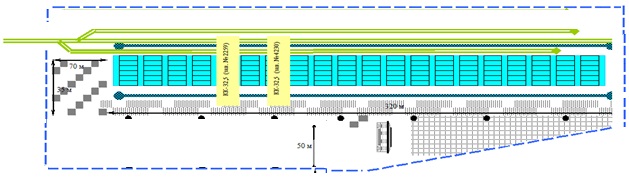 Круглосуточный пост охраны № 1 и № 2 (2 охранника).Стоимость услуг по охране в месяц объекта Филиала ПАО «ТрансКонтейнер» на Приволжской железной дороге -  рублей в месяц.Объект – Офис филиала ПАО «ТрансКонтейнер» на Приволжской железной дороге, по адресу г. Саратов, ул. Шелковичная, д. 11\15, 5-й этаж.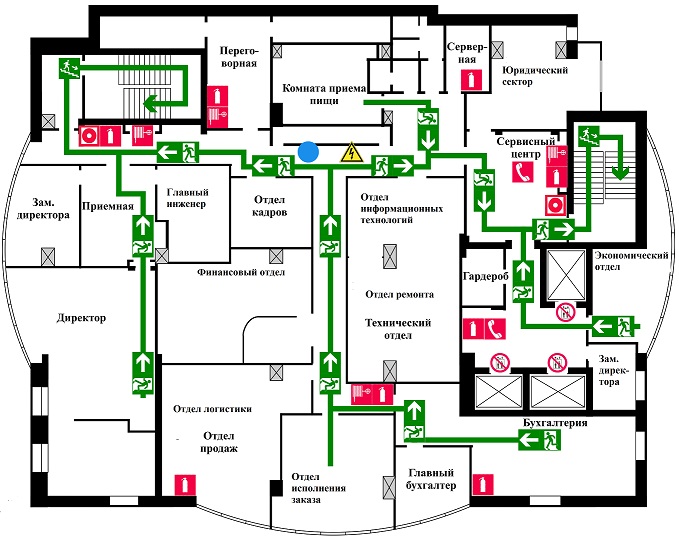 Круглосуточный пост охраны №1 (1охранник).Стоимость услуг по охране в месяц объекта Филиала ПАО «ТрансКонтейнер» на Приволжской железной дороге - рублей в месяц.Подписи СторонПриложение № 5к Договору № ___________от «__» ___________ 2020 г.«СОГЛАСОВАНО»			               Директор филиала                     ПАО «ТрансКонтейнер»на  Приволжской железной дороге_________________		  ИНСТРУКЦИЯсотрудникам охраны ООО ЧОО  при несении службы по охранефилиала ПАО «ТрансКонтейнер» на Приволжской железной дороге1.Общие положенияДля выполнения договорных обязательств по охране объекта филиала ПАО «ТрансКонтейнер» на Приволжской железной дороге, расположенного по адресу: г. Саратов, ст. Трофимовский – 2 назначается смена (2 поста) сотрудников ООО ЧОО  в количестве 2 человек, один из которых является старшим, с круглосуточным режимом работы с 08.00 до 08.00.Охране подлежат: материально-технические ценности, здание, сооружения и территория объектов АКП Трофимовский-2 филиала ПАО «ТрансКонтейнер» на Приволжской железной дороге.Для выполнения договорных обязательств по охране объекта филиала ПАО «ТрансКонтейнер» на Приволжской железной дороге расположенного по адресу: г.Саратов, ул. Шелковичная д.11/15, 5 этаж, назначается смена (1 пост) сотрудников ООО ЧОО  в количестве 1 человека, с круглосуточным режимом работы с 08.00 до 08.00.Охране подлежат: материально-технические ценности, помещения Офиса филиала ПАО «ТрансКонтейнер» на Приволжской железной дороге.При несении службы сотрудники охраны (далее - охранники) руководствуются настоящей инструкцией. Они подчиняются директору ООО ЧОО , его заместителям, начальнику объекта, а в порядке внутренней службы - директору филиала ПАО «ТрансКонтейнер» на Приволжской железной дороге.Охранники должны бдительно нести службу по поддержанию внутриобъектового порядка и режима работы объекта, обеспечить сохранность вверенных им под охрану материальных ценностей.При предъявлении требований по соблюдению внутриобъектового порядка к персоналу и посетителям объекта охранники должны быть вежливыми, проявлять тактичность.2. Обязанности охранников При приеме дежурства:2.1. Четко соблюдать график дежурства, своевременно прибыть на смену поста.2.2.	При прибытии на службу (за 30 минут до заступления на дежурство) совместно со сменяемыми охранниками произвести обход принимаемого под охрану объекта, проверить наличие и исправность замков, ключей, решеток, целостность дверей и окон, исправность сигнализации и освещения.2.3. При приеме поста под охрану произвести запись в книге приема-сдачи дежурства.2.4. При обнаружении недостатков, препятствующих несению службы (наличие взломанных охраняемых помещений, разбитых окон и т.д.), немедленно доложить о них руководству ООО ЧОО , администрации объекта. Время заступления на дежурство 08.00.2.5. Решительно пресекать нарушения внутриобъектового порядка, не пропускать посторонних лиц на территорию объекта в ночное время суток. Ежедневно получать сводку в контейнерном отделении о численности работающих на площадке (приемосдатчиков, крановщиков, составителей поездов и т.д.). Время получения сводки 20.00-20.20.2.6. Не допускать ознакомления посторонних лиц с системой охраны и служебной документацией.2.7.	Обход охраняемой территории производить путем патрулирования согласно графику, утвержденному руководством ООО ЧОО и согласованному с администрацией филиала ПАО «ТрансКонтейнер» на Приволжской железной дороге.2.8.	 При обнаружении признаков хищения материальных ценностей или взлома охраняемых помещений принять меры к обеспечению сохранности следов преступления, немедленно доложить о происшествии директору ООО ЧОО  или его заместителям, администрации филиала ПАО «ТрансКонтейнер» на Приволжской железной дороге и действовать по их указанию.Обо всех лицах, пытающихся совершить противоправные действия на объекте, немедленно сообщать в дежурную часть Саратовского линейного УВД на транспорте.2.9. При прибытии на объект должностных лиц, которым предоставлено право проверки охранной деятельности, представиться и доложить об их прибытии руководству ООО ЧОО и администрации филиала ПАО «ТрансКонтейнер» на Приволжской железной дороге. Произвести запись в книге приема-сдачи дежурства о произведенной проверке с указанием должности, фамилии, имени, отчества проверяющего, номера служебного удостоверения, других предъявленных документов (предписаний, служебных заданий).2.10. В случае явного нападения на охраняемый объект немедленно сообщить об этом в полицию, руководству ООО ЧОО  и принять меры по защите и обороне охраняемого объекта.2.11. Уметь пользоваться средствами и системами пожаротушения, знать места их расположения.2.12. Строго соблюдать меры безопасности при несении службы.2.13. Немедленно докладывать руководству ООО ЧОО  о возникших конфликтных ситуациях, недостатках, выявленных в ходе несения службы, полученных замечаниях, а также других заслуживающих внимания обстоятельствах.3. Действия при возникновении пожара3.1. При срабатывании пожарной сигнализации охранник в комнате охраны должен отключить ее и еще раз проверить, т.к. возможно ложное срабатывание. После подтверждения сигнала охранник вскрывает помещение и принимает меры к ликвидации очага возгорания своими силами и средствами.При невозможности потушить пожар второй охранник вызывает пожарную команду, докладывает руководству ООО ЧОО  и филиала ПАО «ТрансКонтейнер» на Приволжской железной дороге. В дневное время совместно с ними организует эвакуацию людей и материальных средств.3.2. Прибывшие для тушения автомашины противопожарной службы пропускать на территорию беспрепятственно.3.3. По окончании тушения пожара записать фамилию, имя, отчество старшего команды, номер и время вызова, прибытия команды и окончания тушения пожара.О вскрытии помещения, сданного под охрану, делает запись в журнале «Приема и выдачи ключей».4. Действия при авариях, затоплениях, загазованности, перебоях в электроснабжении и т.п.	4.1. Немедленно прекратить допуск людей на охраняемый объект.	4.2. Вызвать соответствующие аварийные службы, записать в журнал.	4.3. Доложить об аварийной ситуации администрации филиала ПАО «ТрансКонтейнер» на Приволжской железной дороге и руководству ООО ЧОО , способствовать выводу людей в безопасное место.4.4.	Сотрудников аварийных служб пропускать на объект беспрепятственно при наличии у них документов, подтверждающих принадлежность к соответствующей аварийной службе. После ликвидации аварий записать фамилию, имя, отчество старшего и номер вызова.5. Действия при попытке проникновения на территорию и в здание посторонних лиц в ночное время5.1.	Сообщить в ЛУВДт о попытке проникнуть на территорию и в здание филиала посторонних лиц.5.2. С соблюдением мер безопасности предложить неизвестным лицам покинуть территорию объекта.5.3. Доложить руководству ООО ЧОО  о предпринятых попытках неизвестных лиц проникнуть на территорию и в здание.5.4. До прибытия сотрудников полиции усилить наблюдение за помещениями, проверить надежность закрытия всех дверей, окон и форточек, целостность стекол.6. Действия при обнаружении взрывоопасных устройств, взрывоопасных веществ и иных предметов, представляющих опасность для населения6.1.	Немедленно сообщить о происшествии в ЛУВДт, руководству ООО ЧОО . При этом сообщить: время, место, обстоятельства обнаружения предмета, его внешние признаки, наличие и количество людей на месте обнаружения, близость государственных, жилых и промышленных предприятий.6.2.	Принять меры к ограждению предмета, оцеплению опасной зоны, недопущению в нее людей и транспорта.6.3.	 В случае необходимости принять меры по эвакуации людей.6.4.	До прибытия сотрудников правоохранительных органов, поддерживать с дежурной частью связь, докладывая о принимаемых мерах и о складывающейся на месте происшествия обстановке.	6.5. По прибытию на место происшествия дополнительных сил действовать в соответствии с указаниями ответственного руководителя.	6.6. При получении сообщения об обнаружении взрывоопасных предметов, взрывчатых веществ от граждан необходимо выяснить сведения о сообщившем лице (фамилия, имя, отчество, адрес жительства, место работы, номер телефона, обстоятельства, при которых был обнаружен предмет, по возможности установить других свидетелей и очевидцев).7. Действия охранника при посещении объекта лицом, представившимся сотрудником правоохранительных органов7.1.	В вежливой форме представиться прибывшему лицу, назвав при этом свою фамилию, должность, наименование Охранного предприятия.7.2.	Выяснить у прибывшего лица цель визита, реквизиты служебного удостоверения (фамилия, имя, отчество, звание, должность, место работы этого лица).7.3.	Сообщить об этом руководству ООО ЧОО  и представителю Заказчика.	7.4. Проверить данную информацию по номеру телефона названного места работы.	7.5. В случае если информация, полученная от прибывшего лица, не подтвердилась, немедленно сообщить о случившемся в ЛУВДт, администрации филиала ПАО «ТрансКонтейнер» и руководству ООО ЧОО.8. При сдаче дежурства8.1. Подготовить к сдаче имущество и служебную документацию.8.2. Произвести прием - передачу поста.9. Охранникам категорически запрещается9.1.	Покидать пост и территорию объекта без разрешения, заниматься посторонними делами при несении службы, спать на посту в неустановленное время.	9.2. Самостоятельно передавать охрану поста другим лицам.	9.3. Передавать свое служебное удостоверение кому-либо, кроме руководителей, которым он подчинен.	9.4. Применять приемы рукопашного боя без необходимых на то условий и причин.	9.5. Заходить в неосвещенные места охраняемой территории без электрического фонаря.	9.6. Входить без подстраховки во вскрытые и взломанные помещения.9.7.	Отключать сигнализацию, освещение, самостоятельно ремонтировать электрооборудование и электропроводку.9.8.	Перемещать пожарный инвентарь и использовать его не по прямому назначению.9.9.	Допускать хранение на посту посторонних вещей и предметов, принимать на хранение и передавать кому-либо сумки, рюкзаки, пакеты и т.п.9.10.	Самостоятельно осматривать, вскрывать, переносить оставленные без присмотра и находящиеся на территории охраняемого объекта свертки, пакеты, коробки и т.п.9.11.	Передавать посторонним лицам информацию о характере и особенностях охраняемого объекта, а также домашние адреса и телефоны администрации филиала ПАО «ТрансКонтейнер» на Приволжской железной дороге и ООО ЧОО .9.12.	Употреблять спиртные напитки и прибывать на службу в нетрезвом состоянии, курить на посту.10. Обязанности старшего смены10.1. Знать план охраняемого объекта и прилегающую к нему местность.10.2. Знать и соблюдать установленный на объекте пропускной и противопожарный режим, порядок допуска к вскрытию помещений, а также расположение средств пожаротушения и правил их применения.10.3. Проводить инструктаж личного состава дежурной смены перед заступлением на пост.10.4. Периодически проверять несение службы охранниками, состояние прилегающей территории, исправность ограждения, освещения, охранной сигнализации.10.5. В случае нарушения общественного порядка непосредственно у охраняемого объекта вызвать милицию.10.6. Осуществлять контроль своевременного изъятия просроченных пропусков.10.7. Не допускать на территорию охраняемого объекта лиц в нетрезвом состоянии.10.8. При закрытии и опечатывании помещений, оборудованных охранной сигнализацией, проверить ее исправность и включить в рабочее состояние, о приеме произвести запись в журнале.10.9. По всем происшествиям, нарушениям службы охранником, а также нарушениям пожарной безопасности и неисправностям средств связи принимать срочные меры и докладывать начальнику объекта.10.10. В случае заболевания сотрудника дежурной смены, принять меры к его замене, доложив начальнику объекта.10.11. После сдачи смены произвести разбор несения службы с личным составом смены. Директор ООО  ЧОО				                                  ___________      Печать			"____" _________ 2020__ г.                                                       Приложение № 6к Договору № ___________от «__» ___________ 2020 г.«СОГЛАСОВАНО»			            Директор филиала                     ПАО «ТрансКонтейнер»на  Приволжской железной дороге_________________		   ОСОБЫЕ ОБЯЗАННОСТИсотрудников охраны ООО ЧОО  при несении службы по охранефилиала ПАО «ТрансКонтейнер» на Приволжской железной дороге	1. Сотрудник охраны обязан бдительно охранять вверенный ему под охрану пост, ничем не отвлекаться от несения службы. Он должен уметь пользоваться средствами связи, пожаротушения и знать места их расположения.	2. О сотрудниках филиала ПАО «ТрансКонтейнер», проходящих на объект в нетрезвом состоянии, докладывать руководству филиала ПАО «ТрансКонтейнер».	3. В соответствии с графиком осуществлять доклад дежурному по Охранному предприятию (как правило, после обхода объекта).	4. Осуществлять обход объекта в соответствии с графиком службы, с обязательной отметкой на табличках контроля.При обходе территории один из охранников осуществляет патрулирование, другой остается у открытого окна, имея между собой зрительную и звуковую связь.При обходе здания один из охранников осуществляет обход, другой остается внизу у средств связи. После каждого обхода охранник, совершающий обход, делает отметки времени на табличках контроля, а также запись в специальной тетради с результатами, временем обхода и своей подписью.	5. Отдых в ночное и дневное время осуществляется в соответствии с графиком утвержденным директором ООО ЧОО  и согласованным с директором филиала ПАО «ТрансКонтейнер» на Приволжской железной дороге .Директор ООО ЧОО      ___________________       Печать			"____" _________ 2020_ г. Приложение № 6 к документации о закупкеСВЕДЕНИЯ ОБ АДМИНИСТРАТИВНОМ И ПРОИЗВОДСТВЕННОМ ПЕРСОНАЛЕ ПРЕТЕНДЕНТА(указывается персонал, который необходим для выполнения работ, оказания услуг, поставки товара, являющихся предметом Открытого конкурса)Административный персонал Производственный персонал (рабочие)Представитель, имеющий полномочия подписать Заявку на участие от имени ____________________________________________________________(наименование претендента)____________________________________________________________       М.П.			(должность, подпись, ФИО)"____" _________ 20__ г.Приложение № 7
к документации о закупкеСоглашение ЭДОНастоящее Приложение устанавливает порядок и условия организации между Сторонами защищенного электронного документооборота (далее – ЭДО) в целях исполнения принятых на себя обязательств по Договору путем обмена документами в электронной форме по телекоммуникационным каналам связи с применением квалифицированной электронной подписи.В электронной форме составляются и подписываются квалифицированной электронной подписью документы, перечень и формат которых указаны в пункте 2.1 настоящего приложения  (далее – «первичные документы»).2.1. Перечень и формат электронных документов:Обмен электронными документами между Сторонами производится с помощью одной из организаций операторов ЭДО, согласно актуальному на день подписания Договора списку операторов на сайте Федеральной налоговой службы (https://www.nalog.ru/rn77/taxation/submission_statements/operations/).Направление, получение, подписание и обмен первичными документами  происходит в электронном виде с использованием квалифицированной электронной подписи посредством ЭДО. Стороны признают, что первичные документы, оформленные в соответствии с требованиями законодательства РФ (в том числе бухгалтерского и налогового учета) и подписанные квалифицированной электронной подписью приравниваются к первичным документам бухгалтерского учета, подписанными уполномоченными лицами Сторон на бумажном носителе.Квалифицированная электронная подпись документа признается равнозначной собственноручной подписи уполномоченных лиц – владельцев  сертификата квалифицированной электронной подписи и порождает для подписанта юридические последствия, предусмотренные законодательством Российской Федерации (далее – законодательство). Стороны обязуются применять при осуществлении юридически значимого ЭДО формы, форматы и порядок, установленные законодательством, применимыми нормативными актами, а также совместимые технические средства ЭДО.При соблюдении условий, приведенных в настоящем Приложении, первичные документы, содержание и порядок обмена которых соответствует требованиям нормативных актов, принимаются Сторонами к учету в качестве первичных учетных документов, используются в качестве доказательства в судебных разбирательствах и предоставляются при необходимости  в государственные органы. В случае возникновения спора между Сторонами подтверждением совершения действий по направлению, получению, подписанию и обмену первичными документами являются документы, которые формируются и заверяются оператором ЭДО по запросу одной из Сторон. Каждая из Сторон несет ответственность за обеспечение конфиденциальности ключей квалифицированной электронной подписи, недопущения использования принадлежащих ей ключей без ее согласия. Если в сертификате квалифицированной электронной подписи не указан орган или физическое лицо, действующее от имени Стороны при подписании первичных документов, то в каждом случае получения подписанных квалифицированной электронной подписью первичных документов Стороны добросовестно исходят из того, что первичные документы подписаны квалифицированной электронной подписью от имени надлежащего лица, действующего в пределах имеющихся у него полномочий.Стороны осуществляют ЭДО в соответствии с законодательством с учетом положений, устанавливаемых нормативными актами исполнительных органов государственной власти Российской Федерации.Стороны обязаны в течение 3 (трех) рабочих дней информировать друг друга о невозможности обмена первичными документами в электронном виде, подписанными квалифицированной электронной подписью, в случае технического сбоя внутренних систем Стороны или оператора ЭДО. В этом случае в период действия такого сбоя Стороны производят обмен первичными документами на бумажном носителе с подписанием собственноручной подписью.В отношениях, не урегулированных настоящим Приложением, Стороны руководствуются законодательством Российской Федерации. №п/пНаименование п/пСодержание1.Предмет Открытого конкурсаКонкурс № ОКэ-НКППРИВ-20-0002 по предмету закупки "Оказание охранных услуг по круглосуточной охране объектов и имущества, находящегося в собственности Заказчика: а) Офис филиала ПАО «ТрансКонтейнер» на Приволжской железной дороге, по адресу: г. Саратов, ул. Шелковичная, д.11/15, 5-й этаж; б) Контейнерный терминал Трофимовский-2 по адресу: г.Саратов, ст.Трофимовский-2"2.Организатор Открытого конкурса, адрес, контактные лица и представители ЗаказчикаОрганизатором Открытого конкурса является ПАО «ТрансКонтейнер». Функции Организатора выполняет коллегиальный орган (рабочий орган Конкурсной комиссии), сформированный Заказчиком в целях подготовки, организации проведения Открытого конкурса, рассмотрения, оценки и сопоставления Заявок, соответствия участников требованиям документации о закупке (далее – Организатор):- постоянная рабочая группа Конкурсной комиссии филиала ПАО «ТрансКонтейнер» на Приволжской железной дорогеАдрес: Российская Федерация, 410017, г. Саратов, ул. Шелковичная, д. 11/15Контактное(-ые) лицо(-а) Заказчика: Перунов Геннадий Владимирович, тел. +7(495)7881717(4604), электронный адрес perunovgv@trcont.ru.3.Конкурсная комиссияПроведение конкурентной закупки и принятие решений об итогах и выборе победителя(-ей) Открытого конкурса принимается комиссией по осуществлению закупок (далее - Конкурсной комиссией) коллегиальным органом сформированным в филиале ПАО «ТрансКонтейнер» на Приволжской железной дорогеАдрес: Российская Федерация, 410017, г. Саратов, ул. Шелковичная, д. 11/154.Средства массовой информации (СМИ), используемые в целях информационного обеспечения проведения Открытого конкурсаНастоящая документация о закупке Открытого конкурса, изменения к настоящей документации о закупке, протоколы, оформляемые в ходе проведения Открытого конкурса, вносимые в них изменения и дополнения и иные сведения, обязательность публикации которых предусмотрена Положением о закупках и законодательством Российской Федерации публикуется (размещается) в информационно-телекоммуникационной сети «Интернет» на сайте ПАО «ТрансКонтейнер» (www.trcont.com).Для целей проведения Открытого конкурса в электронной форме, в том числе подачи участниками Открытого конкурса Заявок на участие в конкурентной закупке в электронной форме, окончательных предложений, предоставление Организатору/Конкурсной комиссии доступа к Заявкам, направление участниками Открытого конкурса запросов о даче разъяснений положений документации о закупке Открытого конкурса, размещение таких разъяснений, сопоставление ценовых предложений участников Открытого конкурса, формирование протоколов в соответствии с настоящей документацией о закупке предусмотрен оператор ЭТП.Необходимая информация, предусмотренная в данном пункте Информационной карты, публикуется (подписывается) в электронном виде с использованием функционала и в соответствии с регламентом выбранной ЭТП, с применением соответствующих программно-аппаратных средств, обеспечивающих проведение процедур закупки с использованием информационно-телекоммуникационной сети «Интернет», размещается на сайте оператора электронной торговой площадки www.otc.ru.Электронной торговой площадкой используемой для проведения торгов в электронном виде является ОТС-тендер (www.otc.ru). Контактная информация: юридический адрес: 119049, г. Москва, 4-ый Добрынинский пер., д. 8. Почтовый адрес: 115230, г. Москва, 1-й Нагатинский проезд, д.10 стр.1 (БЦ «Ньютон Плаза», 15 этаж). Тел. +7 (499) 653-57-02 центр поддержки клиентов. E-mail: info@otc.ru5.Начальная (максимальная) цена договора/ цена лотаНачальная (максимальная) цена договора составляет 2120000 (два миллиона сто двадцать тысяч) рублей 00 копеек с учетом всех налогов (кроме НДС). С учетом любых расходов, которые возникнут или могут возникнуть в процессе исполнения договора оказания услуг.6.Дата опубликования Открытого конкурса«04» июня 2020 года7.Место, дата и время начала и окончания срока подачи Заявок, открытия доступа к ЗаявкамЗаявки принимаются через ЭТП, информация по которой указана в пункте 4 Информационной карты с даты опубликования Открытого конкурса и до «24» июня 2020 г. 07 час. 00 мин. местного времени. Открытие доступа к Заявкам состоится автоматически в Программно-аппаратном средстве ЭТП в момент окончания срока для подачи Заявок.8.Рассмотрение, оценка и сопоставление ЗаявокРассмотрение, оценка и сопоставление Заявок состоится «24» июня 2020 г. 10 час. 00 мин. местного времени по адресу, указанному в пункте 2 Информационной карты.9.Подведение итоговПодведение итогов состоится не позднее «26» июня 2020 г. 10 час. 00 мин. местного времени по адресу, указанному в пункте 3 Информационной карты.10.Количество лотоводин лот11.Официальный языкРусский язык. Вся переписка, связанная с проведением Открытого конкурса, ведется на русском языке12.Валюта Открытого конкурсаРубли РФ13.Форма, сроки и порядок оплаты за поставку товаров, выполнения работ, оказания услугОплата Услуг производится ежемесячно в течение 30 (тридцати) календарных дней после подписания Сторонами акта сдачи-приемки оказанных Услуг на основании выставленного Исполнителем счета и счета-фактуры за отчетный период, путем перечисления Заказчиком денежных средств на расчетный счет Исполнителя14.Срок (период), условия и место поставки товаров, выполнения работ, оказания услугСрок поставки товаров, выполнения работ, оказания услуг и т.д.: с 00 часов 00 минут «01» июля 2020 г.,  до  24 часов 00 минут «30» июня  2021 годаМесто поставки товаров, выполнения работ, оказания услуг и т.д.: 410017, г. Саратов, ул. Шелковичная, д. 11/15 5 этаж; г.Саратов, ж.д.станция Трофимовский-2 (контейнерный терминал Трофимовский-2)15.Состав и количество (объем) товаров, работ, услугСостав и объем услуг определен в разделе 4 «Техническое задание» документации о закупке16.Информация о товаре, работе, услуге17.Требования, предъявляемые к претендентам и Заявке на участие в Открытом конкурсе Помимо указанных в пунктах 2.1 и 2.2 настоящей документации о закупке требований к претенденту/участнику предъявляются следующие требования:деятельность участника не должна быть приостановлена в порядке, предусмотренном Кодексом Российской Федерации об административных правонарушениях, на день подачи Заявки;отсутствие за последние три года просроченной задолженности перед ПАО «ТрансКонтейнер», фактов невыполнения обязательств перед ПАО «ТрансКонтейнер» и причинения вреда имуществу ПАО «ТрансКонтейнер»;наличие опыта оказания услуг за период трех последних лет, предшествующих году подачи Заявки и период времени в текущем году до момента окончания приема Заявок, с предметом (оказание охранных услуг), с суммарной стоимостью договоров не менее 20 % от начальной (максимальной) цены договора/цены лота;претендент должен иметь, специальные средства (комплект специальных средств – палка резиновая, наручники), автотранспорт, бинокли, средства связи (рация и мобильный телефон);претендент должен иметь дежурную службу (службу быстрого реагирования, расположенную в городе Саратове) и возможность обеспечения усиления охраны объектов в случае установления более высокого уровня безопасности в соответствии с постановлением Правительства Российской Федерации от 10 декабря 2008 г. № 940;участник, признанный победителем Открытого конкурса, обязан в течение 1 (одной) недели с момента получения уведомления об итогах открытого конкурса, иметь, а в случае отсутствия заключить договор страхования гражданской ответственности юридических лиц за причинение вреда при осуществлении частной, детективной и охранной деятельности и предоставить копию заказчику;В случае отсутствия у победителя опыта охраны железнодорожных контейнерных терминалов, его работники обязаны в течение 1 (одной) недели с момента получения уведомления об итогах открытого конкурса изучить основные требования к документам на завоз, вывоз груженых или порожних контейнеров, установленных Федеральным законом от 10.01.2003г. № 18-ФЗ «Устав железнодорожного транспорта Российской Федерации», со сдачей зачетов должностному лицу Заказчика. С целью подтверждения знаний охранников прием зачетов у них осуществляется не реже одного раза в квартал. В случае, если победителем в указанные сроки не представлена копия договора страхования и/или не сданы зачеты на знание основных требований к документам на завоз, вывоз груженых или порожних контейнеров, он признается уклонившимся от заключения договора и в соответствие с пунктом 2.10.5. настоящей Документации договор заключается с участником, заявке которого присвоен второй номер.Претендент, помимо документов, указанных в пункте 2.3 настоящей документации о закупке, в составе Заявки должен предоставить следующие документы:в случае если претендент/участник не является плательщиком НДС, документ, подтверждающий право претендента на освобождение от уплаты НДС, с указанием положения Налогового кодекса Российской Федерации, являющегося основанием для освобождения;в подтверждение соответствия требованию, установленному частью «а» пункта 2.1 документации о закупке, претендент осуществляет проверку информации о наличии/отсутствии у претендента задолженности по уплате налогов, сборов и о представленной претендентом налоговой отчетности, на официальном сайте Федеральной налоговой службы Российской Федерации (https://service.nalog.ru/zd.do). В случае наличия информации о неисполненной обязанности перед Федеральной налоговой службой Российской Федерации, претендент обязан в составе заявки представить документы, подтверждающие исполнение обязанностей (заверенные банком копии платежных поручений, акты сверки с отметкой налогового органа и т.п.). Организатором на день рассмотрения Заявок проверяется информация о наличии/отсутствии задолженности и о предоставленной претендентом налоговой отчетности на официальном сайте Федеральной налоговой службы Российской Федерации (вкладка «сведения о юридических лицах, имеющих задолженность по уплате налогов и/или не представляющих налоговую отчетность более года» (https://service.nalog.ru/zd.do);в подтверждение соответствия требованиям, установленным частью  «а» и «г» пункта 2.1 документации о закупке, и отсутствия административных производств, в том числе о неприостановлении деятельности претендента в административном порядке и/или задолженности, претендент осуществляет проверку информации о наличии/отсутствии исполнительных производств претендента на официальном сайте Федеральной службы судебных приставов Российской Федерации (http://fssprus.ru/iss/ip), а также информации в едином Федеральном реестре сведений о фактах деятельности юридических лиц http://www.fedresurs.ru/companies/IsSearching. В случае наличия на официальном сайте Федеральной службы судебных приставов Российской Федерации информации о наличии в отношении претендента исполнительных производств, претендент обязан в составе Заявки представить документы, подтверждающие исполнение обязанностей по таким исполнительным производствам (заверенные банком копии платежных поручений, заверенные претендентом постановления о прекращении исполнительного производства и т.п.). Организатором на день рассмотрения Заявок проверяется информация о наличии исполнительных производств и/или неприостановлении деятельности на официальном сайте Федеральной службы судебных приставов Российской Федерации (вкладка «банк данных исполнительных производств») и едином Федеральном реестре сведений о фактах деятельности юридических лиц (вкладка «реестры»);годовая бухгалтерская (финансовая) отчетность, а именно: бухгалтерские балансы и отчеты о финансовых результатах за один последний завершенный отчетный период (финансовый год). При отсутствии годовой бухгалтерской (финансовой) отчетности (например, при применении в отношении участника иного режима налогообложения) применяемую претендентом отчетность, пояснительное письмо от претендента с указанием причины ее отсутствия. Предоставляется копия документа от каждого юридического лица и лица выступающего на стороне одного претендента;лицензию на осуществление частной охранной деятельности, выданную в соответствии с законом Российской Федерации от 11 марта 1992 г. № 2487-1 «О частной детективной и охранной деятельности в Российской Федерации» (для частных охранных организаций) (нотариально заверенная копия), либо документы, устанавливающие его право на предоставление услуг по охране в соответствии с Федеральным законом Российской Федерации от 14 апреля 1999 г. № 77-ФЗ «О ведомственной охране», и/или Федеральным законом от 07 февраля 2011 г. № 3-ФЗ «О полиции» (для охранных организаций иных форм собственности);документ по форме приложения № 4 к документации о закупке о наличии опыта поставки товара, выполнения работ, оказания услуг, указанного в подпункте 1.3 части 1 пункта 17 Информационной карты;документы подтверждающие факт поставки товара, выполнения работ, оказания услуг (договоры, накладные, акты сдачи-приемки выполненных работ, оказанных услуг, акты сверки) в объеме и стоимости, указанных претендентом в документе по форме приложения № 4 к документации о закупке. Допускается в качестве подтверждения опыта предоставление официального письма контрагента претендента с указанием предмета договора, периода поставки товара, выполнения работ, оказания услуг и их стоимости. Письмо должно содержать контактную информацию контрагента претендента;сведения о производственном персонале по форме приложения № 6 к документации о закупке на не менее 10 охранников, планируемых к выставлению на объект Заказчика, с предоставлением копий удостоверений охранника и их личных карточек, выданных органами внутренних дел;заявление претендента о не приостановлении его деятельности в порядке, предусмотренном Кодексом Российской Федерации об административных правонарушениях, на день подачи Заявки на участие в Открытом конкурсе;письменное заявление претендента об отсутствии возбужденного в отношении него дела о несостоятельности (банкротстве) на дату подачи Заявки на участие в Открытом конкурсе, представленное на бланке претендента и подписанное уполномоченным лицом;В случае отсутствия у претендента опыта оказания услуг по охране железнодорожных контейнерных терминалов, предоставляется гарантийное письмо о согласии изучения в установленные Документацией сроки основных требований к документам на завоз, вывоз груженых или порожних контейнеров, установленных Федеральным законом от 10.01.2003г. № 18-ФЗ «Устав железнодорожного транспорта Российской Федерации», со сдачей зачетов должностному лицу Заказчика. Отказ от предоставления гарантийного письма является основанием для отклонения претендента от участия в конкурсе;документы (копии документов), подтверждающие наличие дежурной службы (службы быстрого реагирования, расположенной в городе Саратове) и возможность усиления охраны объектов в случае установления более высокого уровня безопасности, в соответствие с постановлением Правительства Российской Федерации от 10 декабря 2008 г. № 940, заверенные печатью Претендента, а также расчет времени прибытия усиления на каждый объект Заказчика;копию соглашения о взаимодействии с органами МВД на транспорте (линейные управления и линейные отделы) и территориальными ОВД;документы (копии документов), подтверждающие наличие у претендента биноклей и средств связи (мобильный телефон и рация), заверенные печатью Претендента;копия договора (заверенная печатью претендента), о страховании гражданской ответственности юридического лица за причинение вреда при осуществлении частной, детективной и охранной деятельности на сумму не менее 1 000 000 рублей или гарантийное письмо о заключении такого Договора и предоставлении копии заказчику в установленные Документацией сроки. Непредставление копии договора или гарантийного письма является основанием для отклонения претендента от участия в конкурсе.18.Особенности предоставления документов иностранными участниками Иностранное лицо должно быть правомочно заключать и исполнять договор, право на заключение которого является предметом Открытого конкурса, в том числе такое лицо должно быть зарегистрированным в качестве субъекта гражданского права и иметь все необходимые разрешения для ведения деятельности в соответствии с законодательством государства по месту его нахождения, месту поставки товаров (выполнения работ, оказания услуг).Правоспособность иностранного лица не должна быть ограничена судом и (или) административными органами государства по месту его нахождения и (или) ведения деятельности, а также Российской Федерации.Иностранное лицо не должно являться неплатежеспособным, в отношении него не должна проводиться процедура банкротства или ликвидации.Данные обстоятельства могут подтверждаться заверением иностранного лица.19.Критерии оценки при сопоставлении Заявок и коэффициент их значимости (Кз)20.Особенности заключения договора21.Привлечение субподрядчиков, соисполнителейНе допускается (кроме службы БР)22.Срок действия Заявки	Заявка должна действовать не менее 60 календарных дней с даты окончания срока подачи Заявок (пункт 7 Информационной карты).23.Обеспечение ЗаявкиНе предусмотрено.24.Обеспечение исполнения договораНе предусмотрено.25.Срок заключения договораДоговор по результатам закупки заключается не ранее даты размещения в СМИ в соответствии с пунктом 4 Информационной карты, протокола подведения итогов Конкурсной комиссии. В случае необходимости одобрения органом управления Заказчика в соответствии с законодательством Российской Федерации заключения договора, договор должен быть заключен не позднее чем через 15 дней с даты указанного одобрения.26.Срок действия договора№ п/пНаименование услуги (затраты)Цена за единицу услуги (затраты) в месяц в руб., без учета НДС1231Круглосуточный пост охраны №1, расположенный в офисе филиала ПАО «ТрансКонтейнер» на Приволжской железной дороге, по адресу: г. Саратов, ул. Шелковичная, д. 11/15, 5-й этаж»2Круглосуточный пост охраны №1, расположенный на Контейнерном терминале Трофимовский–2 по адресу: г. Саратов, ст.Трофимовский–2.3Круглосуточный пост охраны №2, расположенный на Контейнерном терминале Трофимовский–2 по адресу: г. Саратов, ст.Трофимовский–2.ИТОГО:№№Дата и номер договораПредмет договора (указываются только договоры по предмету Открытого конкурса в соответствии с подпунктом 2.7 части 2 пункта 17  Информационной карты) Наименование контрагента   Количество поставляемого товара, работ, услуг   Сумма стоимости оказанных услуг по договору, без учета НДС, руб.1.2.Итого:Итого:Итого:                    Заказчик:                                                                                  Юридическое лицоПАО «ТрансКонтейнер»  Российская Федерация                                                                                                                                      125047, г. Москва, пер.Оружейный, д. 19                                   филиал ПАО «ТрансКонтейнер» на Приволжскойжелезной дороге410017, г. Саратов, ул. Шелковичная, 11/15Тел/факс 39-00-54, 39-00-55ИНН 7708591995, КПП 997650001р/сч  № 40702810514240001133Филиал ОАО Банк ВТБ в Нижнем НовгородеБИК 042202837к/с 30101810200000000837                                           Подписи СторонИсполнитель: Директор филиалаПАО «ТрансКонтейнер»	на Приволжской железной дороге_________________/ м.п.                                                                                                    Директор ООО ЧОО «-------»_______________/  м.п.                                                                                              Затраты на один круглосуточный пост охраны/руб.Заработная плата охранника4 чел. * рублейОдин час работы -Заработная плата охранника4 чел. * рублейСутки работыЗаработная плата охранника4 чел. * рублейМесяц работы2. Страховые взносы с ФОТ (___%)3. Затраты на форменное обмундирование4. Материальные расходы5. Подготовка и переподготовка кадров6. Страхование (в том числе медицинское)7. Медицинское обслуживание8. Рентабельность1. Итого: От Заказчика: Директор филиалаПАО «ТрансКонтейнер»	на Приволжской железной дороге_________________/ м.п.                                                                                     От Исполнителя:Директор ООО ЧОО_______________/м.п.От Заказчика: Директор филиалаПАО «ТрансКонтейнер»	на Приволжской ж.д._________________/ м.п.От Исполнителя:Директор ООО ЧОО _______________/  От Заказчика: Директор филиалаПАО «ТрансКонтейнер»	на Приволжской железной дороге_________________/ м.п.От Исполнителя:Директор ООО ЧОО_______________/м.п.От Заказчика: Директор филиалаПАО «ТрансКонтейнер»	на Приволжской железной дороге_________________/ м.п.От Исполнителя:Директор ООО ЧОО_______________/м.п.№ п/пЗанимаемая должностьФ.И.О.Образование и специальностьСтаж работы по профилю занимаемой должности12…№ п/пДолжностьФ.И.О.№ и дата приказа о назначенииРазряд, квалификация№ удостоверения частного охранника№ личной карточки охранникаСтаж работы по специаль-ности12…№Наименованиеэлектронного документаФормат электронного документа1.Акт о выполненных работах (оказанных услугах)XML, утв. приказом ФНС России от 19.12.2018 №ММВ-7-15/820@ с уточнениями. С обязательным заполнением в группе «ИнфПолФХЖ1»:1. элемента «ТекстИнф»:  в поле «Идентиф» указать «КодБЕ»,  в поле «Значен» указать значение  кода БЕ № 358.2. элемента «ОснПер»:в поле «НаимОсн» указать  «Договор», в поле «НомерОсн» указать «_______»,в поле  «ДатаОсн» указать   «______».2.Счет-фактураXML, утв. приказом ФНС России от 19.12.2018 N ММВ-7-15/820@ с уточнениями.